Рассмотрено и утверждено 
на заседании педагогического совета
протокол от 01.04.2013г. № 4ОТЧЕТ о результатах самообследования	государственного бюджетного образовательного учреждения среднего профессионального образования Пензенской области«Кузнецкий многопрофильный колледж»2013г.Содержание:Информационная карта образовательного учреждения1. Общие сведения об образовательном учреждении.1.1. Полное наименование образовательного учреждения в соответствии с Уставом. 		Государственное бюджетное образовательное учреждение среднего профессионального образования Пензенской области «Кузнецкий многопрофильный колледж»1.2. Местонахождение (полный адрес, телефоны).		442530 Пензенская область, город Кузнецк, улица Ленина, дом 246, тел. 8 (841 57) 3-20-201.3. Устав: реквизиты документов принятия, согласования и утверждения  принят конференцией работников и представителей обучающихся, протокол от 21.11.2011г. № 3; утвержден приказом Министерства образования Пензенской области от 12.12.2011г. № 724/01-071.4. Учредитель (полное наименование)  Министерство образования Пензенской области1.5. Организационно-правовая форма государственное бюджетное образовательное учреждение среднего профессионального образования Пензенской области1.6. Свидетельство о постановке на учет юридического лица в налоговом органе (серия, номер, дата, ИНН).		ИНН5803019167 Свидетельство о постановке на учет российской организации в налоговом органе по месту нахождения  на  территории Российской Федерации Серия 58 № 001531867 выдано Межрайонной ИФНС России № 1 по Пензенской области 15 января 2009  года1.7. Свидетельство о внесении записи в Единый государственный реестр юридических лиц (серия, номер, дата, кем выдано, ОГРН).		свидетельство серия 58 № 001831723 выдано Межрайонной ИФНС России №1 по Пензенской области  запись ГРН 2125803030197  ОГРН 10958030000281.8. Свидетельство о праве на имущество (серия, номер, дата, кем выдано) серии58 АА № 376539, № 376540, №376541, №584509, № 584510, 02 мая 2012г., Управлением Федеральной службы государственной регистрации, кадастра и картографии по Пензенской области;1.9. Свидетельство о праве на земельный участок (серия, номер, дата, кем выдано) серия 58 КТ № 445829, 02 мая 2012г., Управлением Федеральной службы государственной регистрации, кадастра и картографии по Пензенской области;1.10. Лицензия на право ведения образовательной деятельности (серия, номер, дата выдачи и срок действия, кем выдана). РО № 021657, регистрационный № 10441 от  05 апреля 2011г. выдано Министерством образования  Пензенской области. Срок действия лицензии – бессрочно. 1.11. Свидетельство о государственной аккредитации (серия, номер, дата выдачи и срок действия, кем выдана),  ОП 015877 рег. № 5811 от 05.06.2012 выдана Министерством  образования Пензенской области Свидетельство действительно по 19 июня 2014г.,1.12. Наличие филиалов, их местонахождение, телефоны - нет1.10. Лицензия на право ведения образовательной деятельности (серия, номер, дата выдачи и срок действия, кем выдана). РО № 038644, регистрационный № 11032 от  05 марта 2012г. выдано Министерством образования  Пензенской области. Срок действия лицензии – бессрочно. Общее руководство учебным заведением осуществляет Совет колледжа, который в своей деятельности руководствуется положением, разработанным и утвержденным в установленном порядке.	Непосредственное руководство колледжем осуществляет директор.	В качестве консультационного органа, обеспечивающего коллегиальность обсуждения вопросов учебной, методической, воспитательной, физкультурно-спортивной работы при директоре и под его председательством работает педагогический совет, деятельность которого регламентируется соответствующим положением.	Руководство учебным заведением осуществляется в соответствии с законодательством Российской Федерации, работа всех структур педагогического коллектива выполняется качественно, учитывая требования региона. Правила внутреннего распорядка колледжа составлены в соответствии с Трудовым Кодексом Российской Федерации, законом РФ «Об образовании», Уставом колледжа и иными нормативно-правовыми актами.Структура подготовки специалистов ориентирована на профессиональные образовательные программы среднего профессионального образования базового и повышенного уровня на базе основного общего и среднего (полного) общего образования и программы начального профессионального образования (базовый уровень) на базе основного общего и среднего (полного) общего образования. По окончании обучения в колледже выпускникам присваиваются квалификации, соответствующие Федеральным государственным образовательным стандартам (государственным образовательным стандартам) по соответствующим специальностям и выдается диплом государственного образца.	Уровень подготовки специалистов по каждой специальности определяется содержанием ГОС СПО, ГОС НПО, учебными планами и квалификационными характеристиками к ним.Перечень реализуемых образовательных программ в соответствии с лицензией1.11. Свидетельство о государственной аккредитации (серия, номер, дата выдачи и срок действия, кем выдана)ОП 015877, регистрационный №5811 от 05 июня 2012г. выдано Министерством образования Пензенской области.Свидетельство действительно по 19 июня 2014 г.,Реализуемые образовательные программы в соответствии со свидетельством1.13. Перечень локальных актов колледжа:1. Организация деятельности образовательного учреждения		1.1. Устав государственного бюджетного образовательного учреждения среднего профессионального образования Пензенской области «Кузнецкий многопрофильный колледж»; 		1.2. Положение о совете колледжа государственного бюджетного образовательного учреждения среднего профессионального образования Пензенской области «Кузнецкий многопрофильный колледж»; 		1.3 Правила внутреннего трудового распорядка государственного бюджетного образовательного учреждения среднего профессионального образования Пензенской области «Кузнецкий многопрофильный колледж»;		1.4. Положение о системе оплаты труда  работников государственного бюджетного образовательного учреждения среднего профессионального образования Пензенской области «Кузнецкий многопрофильный колледж»1.5. Положение о порядке оказания  платных образовательных услуг государственным бюджетным образовательным учреждением среднего профессионального образования Пензенской области «Кузнецкий многопрофильный колледж»;1.6.  Положение об учетной политике государственного бюджетного образовательного учреждения среднего профессионального образования Пензенской области «Кузнецкий многопрофильный колледж»;1.7. Положение о защите, хранении, обработке и передаче персональных данных работников и обучающихся государственного бюджетного образовательного учреждения среднего профессионального образования Пензенской области «Кузнецкий многопрофильный колледж»; 1.8. Перечень показателей и критериев для распределения стимулирующих выплат работникам государственного бюджетного образовательного учреждения среднего профессионального образования Пензенской области «Кузнецкий многопрофильный колледж»1.9. Положение о порядке формирования и ведения личных дел обучающихся   и студентов государственного бюджетного образовательного учреждения среднего профессионального образования Пензенской области «Кузнецкий многопрофильный колледж»; 1.10. Положение о порядке учета, выдаче и хранения документов государственного образца об уровне образования в государственном бюджетном образовательном учреждении среднего профессионального образования Пензенской области «Кузнецкий многопрофильный колледж»;1.11. Положение об учебном хозяйстве государственного бюджетного образовательного учреждения среднего профессионального образования Пензенской области «Кузнецкий многопрофильный колледж»; 1.12. Положение о студенческом  общежитии государственного бюджетного образовательного учреждения среднего профессионального образования Пензенской области «Кузнецкий многопрофильный колледж»; 1.13. Положение о службе содействия трудоустройству  выпускников государственного бюджетного образовательного учреждения среднего профессионального образования Пензенской области «Кузнецкий многопрофильный колледж»;1.14. Положение о региональном отраслевом ресурсном центре профессионального образования по швейному и обувному производству государственного бюджетного образовательного учреждения среднего профессионального образования Пензенской области «Кузнецкий многопрофильный колледж»; 1.15. Положение о многофункциональном центре прикладных квалификаций государственного бюджетного образовательного учреждения среднего профессионального образования Пензенской области «Кузнецкий многопрофильный колледж»; 1.16. Положение об обучающихся государственного бюджетного образовательного учреждения среднего профессионального образования Пензенской области «Кузнецкий многопрофильный колледж»; 1.17. Положение о порядке предоставления академических отпусков студентам государственного бюджетного образовательного учреждения среднего профессионального образования Пензенской области «Кузнецкий многопрофильный колледж»; 1.18. Положение о комиссии по проведению аукционов на право заключения договора аренды объекта недвижимого имущества, находящегося в оперативном управлении государственного бюджетного образовательного учреждения среднего профессионального образования Пензенской области «Кузнецкий многопрофильный колледж»;1.19. Положение об уполномоченных на решение задач в области гражданской обороны в государственном бюджетном образовательном учреждении среднего профессионального образования Пензенской области «Кузнецкий многопрофильный колледж»;1.20. Положение о стажировке мастеров производственного обучения государственного бюджетного образовательного учреждения среднего профессионального образования Пензенской области «Кузнецкий многопрофильный колледж»;1.21. Положение об особенностях направления работников в служебные командировки профессионального образования Пензенской области «Кузнецкий многопрофильный колледж»;1.22. Правила приема в государственного бюджетного образовательного учреждения среднего профессионального образования Пензенской области «Кузнецкий многопрофильный колледж» в 2013-2014 учебном году1.23. Положение о приемной комиссии государственного бюджетного образовательного учреждения среднего профессионального образования Пензенской области «Кузнецкий многопрофильный колледж»;1.24. Положение о педагогическом совете государственного бюджетного образовательного учреждения среднего профессионального образования Пензенской области «Кузнецкий многопрофильный колледж»;1.25. Положение о методическом совете государственного бюджетного образовательного учреждения среднего профессионального образования Пензенской области «Кузнецкий многопрофильный колледж»; 1.26. Положение о предметной экзаменационной комиссии государственного бюджетного образовательного учреждения среднего профессионального образования Пензенской области «Кузнецкий многопрофильный колледж»; 1.27. Положение об учетной политике государственного бюджетного образовательного учреждения среднего профессионального образования Пензенской области «Кузнецкий многопрофильный колледж»;         1.28. Положение об апелляционной комиссии государственного бюджетного образовательного учреждения среднего профессионального образования Пензенской области «Кузнецкий многопрофильный колледж»; 1.29. Положение о конфликтной комиссии колледжа по вопросам разрешения споров между участниками образовательного процесса государственного бюджетного образовательного учреждения среднего профессионального образования Пензенской области «Кузнецкий многопрофильный колледж»;1.30. Положение о предметно-цикловой комиссии государственного бюджетного образовательного учреждения среднего профессионального образования Пензенской области «Кузнецкий многопрофильный колледж»;1.31. Положение о постоянно действующей экспертной комиссии государственного бюджетного образовательного учреждения среднего профессионального образования Пензенской области «Кузнецкий многопрофильный колледж»;1.32. Положение о системе контроля качества образования государственного бюджетного образовательного учреждения среднего профессионального образования Пензенской области «Кузнецкий многопрофильный колледж»;            1.33. Положения о добровольных пожертвованиях государственному бюджетному образовательному учреждению среднего профессионального образования Пензенской области «Кузнецкий многопрофильный колледж»;1.34. Положение об аттестационной комиссии государственного бюджетного образовательного учреждения среднего профессионального образования Пензенской области «Кузнецкий многопрофильный колледж»;1.35. Положение об аттестации работников государственного бюджетного образовательного учреждения среднего профессионального образования Пензенской области «Кузнецкий многопрофильный колледж»;1.36. Положение об аттестации педагогических работников государственного бюджетного образовательного учреждения среднего профессионального образования Пензенской области «Кузнецкий многопрофильный колледж»2. Организация образовательного процесса              2.1. Положение об учебной и производственной практике студентов государственного бюджетного образовательного учреждения среднего профессионального образования Пензенской области «Кузнецкий многопрофильный колледж»;2.2. Положение о планировании, организации и проведении в государственном бюджетном образовательном учреждении среднего профессионального образования Пензенской области «Кузнецкий многопрофильный колледж» практических занятий, учебной и производственной практики по специальностям «Физическая культура» и «Дошкольное образование»;2.3. Положение об организации промежуточной аттестации студентов государственного бюджетного образовательного учреждения среднего профессионального образования Пензенской области «Кузнецкий многопрофильный колледж» в условиях ГОС;2.4. Положение о текущем контроле и промежуточной аттестации студентов государственного бюджетного образовательного учреждения среднего профессионального образования Пензенской области «Кузнецкий многопрофильный колледж» в условиях ФГОС; 2.5. Положение о порядке проведения аттестации по дисциплинам общеобразовательного цикла государственного бюджетного образовательного учреждения среднего профессионального образования Пензенской области «Кузнецкий многопрофильный колледж»;2.6. Положение о поэтапной профессиональной аттестации студентов государственного бюджетного образовательного учреждения среднего профессионального образования Пензенской области «Кузнецкий многопрофильный колледж», обучающихся по образовательным программам подготовки квалифицированных рабочих;2.7. Положение о курсовой работе государственного бюджетного образовательного учреждения среднего профессионального образования Пензенской области «Кузнецкий многопрофильный колледж»;2.8. Положение об организации итоговой государственной аттестации студентов государственного бюджетного образовательного учреждения среднего профессионального образования Пензенской области «Кузнецкий многопрофильный колледж» в условиях ГОС;2.9. Положение о государственной итоговой аттестации выпускников государственного бюджетного образовательного учреждения среднего профессионального образования Пензенской области «Кузнецкий многопрофильный колледж» в условиях ФГОС;2.10. Положение о проведении научно-практической конференции государственного бюджетного образовательного учреждения среднего профессионального образования Пензенской области «Кузнецкий многопрофильный колледж»;2.11. Положение о студенческом научном обществе государственного бюджетного образовательного учреждения среднего профессионального образования Пензенской области «Кузнецкий многопрофильный колледж»;2.12. Положение об олимпиадах, конкурсах государственного бюджетного образовательного учреждения среднего профессионального образования Пензенской области «Кузнецкий многопрофильный колледж»;2.13. Положение об учебном кабинете государственного бюджетного образовательного учреждения среднего профессионального образования Пензенской области «Кузнецкий многопрофильный колледж»;2.14. Положение о журнале учебных занятий государственного бюджетного образовательного учреждения среднего профессионального образования Пензенской области «Кузнецкий многопрофильный колледж»;2.15. Положение о внутриколледжном контроле государственного бюджетного образовательного учреждения среднего профессионального образования Пензенской области «Кузнецкий многопрофильный колледж»;2.16. Положение о заочном отделении государственного бюджетного образовательного учреждения среднего профессионального образования Пензенской области «Кузнецкий многопрофильный колледж»;2.17. Положение об организации учебного процесса по заочной форме обучения государственного бюджетного образовательного учреждения среднего профессионального образования Пензенской области «Кузнецкий многопрофильный колледж»;2.18. Положение об организации, проведении, рецензировании контрольных работ студентов-заочников государственного бюджетного образовательного учреждения среднего профессионального образования Пензенской области «Кузнецкий многопрофильный колледж»;2.19. Положение о библиотеке государственного бюджетного образовательного учреждения среднего профессионального образования Пензенской области «Кузнецкий многопрофильный колледж»;2.20. Положение о классном руководителе государственного бюджетного образовательного учреждения среднего профессионального образования Пензенской области «Кузнецкий многопрофильный колледж»;2.21. Положение о методическом объединении классных руководителей государственного бюджетного образовательного учреждения среднего профессионального образования Пензенской области «Кузнецкий многопрофильный колледж»;	2.22.  Положение о стипендиальной комиссии государственного бюджетного образовательного учреждения среднего профессионального образования Пензенской области «Кузнецкий многопрофильный колледж»;2.23. Положение о стипендиальном обеспечении и других формах материальной поддержки студентов государственного бюджетного образовательного учреждения среднего профессионального образования Пензенской области «Кузнецкий многопрофильный колледж»;	2.24. Положение о студенческом совете государственного бюджетного образовательного учреждения среднего профессионального образования Пензенской области «Кузнецкий многопрофильный колледж»;            2.25. Положение о Совете профилактики безнадзорности и правонарушений студентов государственного бюджетного образовательного учреждения среднего профессионального образования Пензенской области «Кузнецкий многопрофильный колледж»3.Организация безопасных условий труда  1. Инструкции по технике безопасности по профессиям и специальностям   в период прохождения производственной практики на производстве.     2. Инструкции по охране труда при проведении занятий в учебных кабинетах3. Инструкции по технике безопасности для обучающихся по профессиям и специальностям    в учебно-производственных мастерских   2 . Данные о контингенте студентов и обучающихся, формах обучения по состоянию на  01  апреля 2013г.(количество человек)		3.Перечень	специальностей,  по которым проводится обучение	    4. Соответствие уровня подготовки требованиям ГОС, ФГОС (по результатам самообследования)Профессиональные образовательные программы СПО, НПО, реализуемые ОУ в соответствии с лицензией, отвечают требованиям ГОС (ФГОС) СПО, НПО. Все образовательные программы рассмотрены на заседаниях цикловых методических комиссий, рекомендованы методическим советом, согласованы с работодателями и утверждены директором 5. Сведения о составе и квалификации административных, педагогических кадров5.1. Сведения об административных работниках5.2. Сведения о педагогических кадрах (включая административных и других работников, ведущих педагогическую деятельность6. Материально-техническое обеспечение образовательного процесса    7. Информационная оснащенность образовательного процесса8.  Данные о результатах итоговой аттестации выпускниковРаздел 3 Анализ   представляемых к государственной аккредитации образовательных программ   262019.04 Оператор швейного оборудования   100701.01 Продавец, контролер-кассир151903.02 Слесарь151902.04 Токарь - универсал140446.03 Электромонтер по ремонту и обслуживанию электрооборудования (по отр.)050704 Дошкольное образование050720 Физическая культура 111801 ВетеринарияКинология 080114 Экономика и бухгалтерский учёт ( по отраслям)0080108.52 Банковское дело         260807.01 Повар, кондитер110800.02 Тракторист-машинист сельскохозяйственного производства270802.09 Мастер общестроительных работ150709.02 Сварщик (электросварочные и газосварочные работы)190604.51 «Техническое обслуживание и ремонт автомобильного транспорта»150709.02 Сварщик (электросварочные и газосварочные работы)Анализ всех представляемых к государственной аккредитации образовательных программ  ГБОУ СПО Пензенской области «Кузнецкий многопрофильный колледж» в отношении соответствия содержания и качества подготовки обучающихся и выпускников требованиям федеральных государственных образовательных стандартов (государственных образовательных стандартов - до завершения их реализации в образовательном учреждении) показал, что фактическое значение общего количества часов теоретического обучения, объем учебной нагрузки по циклам дисциплин соответствует требованиям федеральных государственных образовательных стандартов (государственных образовательных стандартов - до завершения их реализации в образовательном учреждении): в блоках дисциплин по выбору студентов имеются альтернативные дисциплины. Разработаны дополнительные требования к выпускнику по всем специальностям. Обязательный минимум содержания дисциплин отражен в рабочих программах и учебно-методических комплексах. Обязательный минимум содержания основных профессиональных образовательных программ соответствует требованиям  государственных образовательных стандартов/федеральным государственным требованиямСроки освоения основных профессиональных образовательных программ262019.04 Оператор швейного оборудования050704  Дошкольное образование100701.01 Продавец, контролер-кассир 260807.01 Повар, кондитер ( базе основного общего образования)110800.02 Тракторист-машинист сельскохозяйственного производства 270802.09 Мастер общестроительных работ ( базе основного общего образования)150709.02 Сварщик (электросварочные и газосварочные работы) ( базе основного общего образования)190604.51 Техническое обслуживание и ремонт автомобильного транспорта(  на базе основного общего образования)050720 Физическая культура111801 Ветеринария110801 Кинология080114 Экономика и бухгалтерский учёт (по отраслям)080108.52 Банковское дело150709.02 Сварщик (электросварочные и газосварочные работы) (базе основного общего образования)4. Содержание подготовки выпускниковСроки  освоения основных профессиональных образовательных программ соответствуют требованиям  государственных образовательных стандартов/федеральным государственным требованиям. Максимальный объем учебной нагрузки студентов в неделю, включая все виды его аудиторной и внеаудиторной (самостоятельной) учебной работы составляет 54 часа в неделю. Объем аудиторных занятий студентов в неделю по очной форме получения образования  составляет 36 часов в неделю,  по заочной форме получения образования количество часов в учебном году на проведение установочных, обзорных и практических занятий в период лабораторно-экзаменационной сессии составляет не менее 160 часов. В общую продолжительность лабораторно-экзаменационной сессии включены дни отдыха студентов (воскресенья) и сдачи экзаменов (из расчета одного экзамена в день), а также время обязательных учебных занятий (установочные и обзорные занятия, лабораторно-практические занятия, курсовое проектирование), продолжительность которых   составляет   не более 8 часов в день.Проанализированы следующие курсовые работы (проекты) по специальностям:Специальность 050704 Дошкольное образованиеСпециальность 050720 Физическая культура  Специальность  111801 Ветеринария          Специальность   110801 Кинология 080114 Экономика и бухгалтерский учёт (по отраслям)080108.52 Банковское делоАнализ показывает, что   тематика выполняемых курсовых работ (проектов) в полном объеме соответствует  профилю дисциплин по каждой образовательной программе.  Уровень выполнения курсовых работ (проектов) соответствует требованиям   государственных образовательных стандартов среднего профессионального образования.  ИТОГОВАЯ АТТЕСТАЦИЯ Перечень документов, регламентирующих порядок проведения и содержание итоговой аттестации выпускников:-приказ директора колледжа о проведении итоговой аттестации;-приказ директора колледжа об организации выполнения письменных экзаменационных работ;-приказ директора колледжа о создании аттестационной комиссии для проведения итоговой аттестации;-приказ директора колледжа о допуске обучающихся к итоговой аттестации;-перечень тем письменных экзаменационных работ, утвержденных на заседании методической комиссии;-перечень тем выпускных пробных квалификационных работ, утвержденных на заседании методических комиссий; -сводная ведомость успеваемости обучающихся за весь период обучения;-журналы теоретического и производственного обучения за период обучения;-протоколы итоговой аттестации выпускников;-производственные характеристики, дневники учета выполнения программы производственной практики, наряды на выполнения выпускных пробных квалификационных работ, протоколы проведения практических квалификационных работ;-локальный акт о проведении итоговой аттестации выпускников.Перечень  предприятий, с которыми заключены договоры на проведение практик:  Анализ показывает, что уровень организации практик  соответствует требованиям   государственных образовательных стандартов  среднего профессионального образования.Проанализированы следующие выпускные квалификационные работы 2013 года:                                   050744 Дошкольное образованиеПроанализированы следующие выпускные квалификационные работы 2013 года: зав.отд.                                                  050720  Физическая культура080114 Экономика и бухгалтерский учёт (по отраслям) Профессия  32.20. ЗакройщикПрофессия 262019.02 ЗакройщикПрофессия 32.22 Оператор швейного оборудованияПрофессия 34.3 Продавец; продавец, контролер-кассир1.17 СлесарьАализ итоговой государственной аттестации   по профессии 2.17 «Слесарь»Анализ показывает, что уровень выполнения выпускных квалификационных работ соответствует требованиям   государственных образовательных стандартов    среднего профессионального образования. Перечень документов, регламентирующих выполнение выпускных квалификационных работ и порядок их защиты  в ГБОУ СПО Пензенской области «Пензенский колледж управления и промышленных технологий им. Е.Д. Басулина»:	-ГОС СПО;	-РУП по специальностям;	- Положение об организации итоговой государственной аттестации студентов государственного бюджетного образовательного учреждения среднего профессионального образования Пензенской области «Пензенский колледж управления 
и промышленных технологий им. Е.Д. Басулина»;	- Программы итоговой государственной аттестации выпускников по всем специальностям.Документы разработаны в полном объеме.Анализ итогового  междисциплинарногоэкзамена по специальности 050744 Дошкольное образованиеАнализ итогового  междисциплинарного экзамена по специальности 050720 Физическая культураАнализ итогового  междисциплинарного экзамена по специальности 080110.51 «Экономика и бухгалтерский учёт (по отраслям)»Анализ итогового  междисциплинарного экзамена по специальности 080108.52 «Банковское дело»	Анализ результатов итоговых междисциплинарных экзаменов по специальностям показывает, что качество обучения по всем специальностям соответствует требованиям   государственных образовательных стандартов   среднего профессионального образования.  		Перечень документов, регламентирующих проведение междисциплинарного экзамена в ГБОУ СПО Пензенской области «Пензенский колледж управления и промышленных технологий им. Е.Д. Басулина»:	-ГОС СПО;	-РУП по специальностям;	- Положение об организации итоговой государственной аттестации студентов государственного бюджетного образовательного учреждения среднего профессионального образования Пензенской области «Пензенский колледж управления 
и промышленных технологий им. Е.Д. Басулина»;	-  Программы итоговой государственной аттестации студентов		Документы разработаны в полном объеме.Учебно-методическое обеспечение учебного процесса   Учебно-методические комплексы по образовательным  программам, представляемым к аккредитации, разработаны в полном объеме -100%. Образовательный процесс по  образовательным  программам, представляемым к аккредитации, обеспеченности учебно-методической документацией в полном объеме – 100%Учебно-методическая документация  соответствует требованиям федеральных государственных образовательных стандартов (государственных образовательных стандартов – до завершения их реализации в образовательном учреждении).  Студентам обеспечена возможность свободного доступа к фондам учебно-методической документации (справочникам, Российской библиотеке ГОСТов и т.д.) и интернет -ресурсам. Все студенты имеют возможность доступа к справочным материалам и учебно-методическим комплексам дисциплин в электронном виде. Кадровое обеспечение учебного процесса  методистыОбразовательный процесс по каждой образовательной программе осуществляется педагогическими работниками, имеющими  высшее профессиональное образование. Базовое образование преподавателей соответствует  профилю преподаваемых дисциплин.31% преподавателей, занимаясь научной деятельностью, принимали участие в:Преподаватели принимают участие в научно-методической деятельности, организации и проведении на базе колледжа мероприятий различного уровня.В марте 2011  на базе колледжа проводился семинар - совещание  «Здоровый образ жизни как условие формирования общей культуры будущего специалиста»В сентябре 2012 Финал областного конкурса «Лучший по профессии», в номинации «Лучшая швея»В июне 2013  в рамках 3 Международной научно - практической конференции «Молодежь и наука: модернизация и инновационное развитие страны» представители иностранной делегации посетили мастер-классы  на базе отраслевого ресурсного центра по обувному и швейному производствуВ рамках системы методической работы колледжа преподаватели и мастера производственного обучения проводят мастер-классы, дают открытые занятия, участвуют в региональных инновационных программах и конкурсах профессионального мастерства.Преподавателями колледжа разработаны учебно-методические комплексы по всем учебным дисциплинам. Рабочие программы дисциплин федерального компонента составлены на основе примерных программ, разработанных   ФИРО Министерства образования и науки РФ. Программы дисциплин по выбору разработаны преподавателями с учётом требований к уровню подготовки выпускника, рассмотрены на заседаниях цикловых комиссий и утверждены зам. директора по учебной работе. В УМК дисциплины входят методические указания для студентов по выполнению практических заданий и лабораторных работ, методические рекомендации по организации и выполнению курсовых работ (проектов) самостоятельной работе, средства контроля. Обеспеченность лабораторно-практических занятий методическими указаниями 100%. Вывод: Все представленные к государственной аккредитации образовательные программы  ГБОУ СПО Пензенской области «Кузнецкий многопрофильный колледж» соответствуют содержанию и качеству подготовки обучающихся и выпускников требованиям федеральных государственных образовательных стандартов (государственных образовательных стандартов - до завершения их реализации в образовательном учреждении)Анализ воспитательной работы ГБОУ СПО ПО «Кузнецкий многопрофильный колледж» Воспитательная деятельность в колледже регламентирована нормативно-правовой базой, при разработке которой был учтен накопленный ранее опыт работы со студентами в ВУЗах и ССУЗах Российской Федерации, актуализированы наиболее эффективные формы организации воспитательной работы с обучающимися, опирающиеся на ряд законов, принятых на муниципальном, региональном и федеральном уровнях. Основными формами учебно-воспитательной и внеурочной работы колледжа являются: воспитательная работа в учебном процессе, воспитательная внеурочная деятельность, включающая в себя научно-исследовательскую, общественную, культурно-массовую, спортивно-оздоровительную и другую деятельность студентов.Определяющим документом организации воспитательной деятельности в колледже являются программы развития воспитательной работы «Новое поколение выбирает» (2009 – 2012), «На пути к профессии» на 2012 – 2016 г.г., по которым ведется систематизированный и целенаправленный воспитательный процесс. Данные программы составлены на основе приоритетных направлений реализации молодежной политики, обозначенных в Стратегии государственной молодежной политики в Российской Федерации до 2016 года. Программы определяют основные цели и задачи воспитания студентов, содержание и основные пути развития воспитательной деятельности колледжа. Целью воспитательной работы является: создание условий для становления, развития и саморазвития личности студента – будущего конкурентно способного специалиста, обладающего гуманистическим мировоззрением, культурой и гражданской ответственностью, ориентированного на профессиональное, интеллектуальное и социальное творчество.Для достижения поставленной цели реализуются следующие задачи: совершенствование комплекса мероприятий по профилактике правонарушений,  направленных на  правовое просвещение студентов; 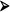  воспитание положительного отношения  студентов к позитивным ценностям российского общества;формирование профессиональных компетенций будущих специалистов;  создание условий для развития у студентов навыков индивидуального и коллективного управления общественной жизнью; совершенствование работы по развитию молодежного предпринимательства и деловой активности молодежи.Основные направления воспитательной деятельности являются:Профессионально-трудовое воспитаниеГражданско-патриотическое воспитаниеНравственное и эстетическое воспитанииЗдоровый образ жизни и физическое воспитание студентовПрофилактика правонарушений и аддиктивного поведенияЗащита  и охрана социальных прав студентовРазвитие студенческого самоуправления Важнейшую роль в процессе формирования конкурентоспособного и компетентного выпускника колледжа играет профессионально-трудовое воспитание. Сущность воспитательной работы колледжа в данном направлении заключается в приобщении студентов к профессиональной деятельности и связанным с нею социальным функциям в соответствии со специальностью и уровнем квалификации. В результате профессионально-трудового воспитания у студентов должны быть сформированы такие качества личности, как трудолюбие, целеустремленность, экономическая рациональность, профессиональная этика, способность принимать ответственные решения, умение работать в коллективе, развиты творческие способности и другие качества, необходимые специалисту. Для реализации данного направления воспитательной работы в колледже систематически проводятся такие мероприятия как: тематические классные часы «Я и моя будущая профессия»; «Полюби свою профессию», «Профессии, которые выбирают нас, профессии, которые выбираем мы», «Что значит быть настоящим специалистом», «Герои моего времени», «Рабочий – звучит гордо!», «Не профессия красит человека, а человек  профессию», часы общения «Как стать конкурентно способным специалистом на рынке труда», «Особенности профессионального этикета», «Хороший специалист начинается с хорошего студента», цикл консультаций «Что поможет найти работу»,  цикл творческих конкурсов «Через творчество – в профессию», диспуты «Я горжусь своей профессией», «От чего зависит наше будущее», тематический вечер «Мир избранной профессии», экскурсии на предприятия города; встречи с успешными выпускниками колледжа, руководителями и специалистами организаций, предприятий и фермерских хозяйств. Совместно с городским центром занятости населения службой содействия трудоустройству были проводятся Единые дни информирования выпускников по вопросам трудоустройства и самозанятости, организованы встречи с представителями высших учебных заведений, работодателями. В колледже создана служба содействия трудоустройству выпускников.Колледж работает с 48 социальными партнерами, с которыми заключены долгосрочные договоры на прием обучающихся на все виды практики, на трудоустройство выпускников, на профессиональную подготовку. Добрые отношения сложились с дошкольными учреждениями города и Кузнецкого района, с ООО «Строй-Н», ООО «Мета-Кузнецк», ООО «Арина», ИП Ильдейкина В.Е., ОАО «Здравница» и рядом других организаций и предприятий. На выпускников колледжа поступают заявки от работодателей. В течение учебного года служба содействия трудоустройству выпускников сотрудничает с кадровыми службами предприятий, выпускниками, не сумевшими найти работу. С целью погружения в выбранную профессию и создания мотивации профессионального роста были проведены, ставшие уже традиционными, конкурсы «Лучший по профессии» среди обучающихся и студентов, победители которых представляли колледж на региональном уровне и показали хорошие результаты:	Высокий уровень профессионального мастерства продемонстрировали также преподаватели и мастера производственного обучения:Итоги участия в областных конкурсах профессионального мастерстваОбучающиеся                                                       Мастера производственного обученияС целью приобщения обучающихся к общественно-полезному труду, в колледже проводятся субботники, генеральные уборки, трудовые десанты. Обучающиеся принимают активное участие в городских акциях по благоустройству улиц города, Холма воинской славы, работают в лесничестве, в учебном хозяйстве колледжаВо время летнего трудового семестра обучающиеся активно трудятся на уборке зерновых культур, в службе питания детских оздоровительных лагерей «Луч», «Сосновый бор», детского санатория «Юный нефтяник», работают воспитателями, вожатыми, руководителями кружков, инструкторами по физической культуре в детских оздоровительных лагерях Пензенской,  Ульяновской областей и Краснодарского края.Одним из направлений профессионального воспитания является работа по профориентации. В рамках профориентационной деятельности налажена тесная связь со школами города и района: три раза в году проводятся Дни открытых дверей, организуются встречи представителей колледжа с учениками и родителями школ, изданы справочные материалы (буклеты, видеофильм), проводится  реклама колледжа в СМИ. Для будущих абитуриентов проводятся экскурсии по колледжу, организуются консультации по выбору профессии. Большое внимание уделяется ранней профориентации. Специалистами регионального ресурсного центра по обувному и швейному производству организуются беседы о профессиях швея, закройщик для воспитанников детских садов, учащихся младших классов школ города, проведятся экскурсии по колледжу.Большое внимание уделяется научно-исследовательской деятельности обучающихся по профилю обучения. Обучающиеся, преподаватели и мастера производственного обучения приняли участие в областных, всероссийских, международных олимпиадах, конференциях, конкурсах и добились хороших результатов:Другим важнейшим направлением воспитательной работы является гражданско-патриотическое и правовое воспитание. В этом направлении воспитания интегрированы гражданское, правовое, патриотическое, интернациональное и политическое воспитание. Студенты включены в комплекс мероприятий, направленных на формирование социально-активных граждан России. Широко используются такие формы воспитательной работы как тематические часы общения; классные часы «О фашизме и фашистах», Я – гражданин России», «Символика России», уроки мужества тематические программы «Поклонимся и мертвым, и живым», встречи с представителями правовых структур, посещение  музеев боевой и трудовой славы, краеведческого музея, экскурсии в картинную галерею им. Савицкого, Пензенский драматический театр, мемориальный комплекс Тарханы, монастыри, фотоконкурс «Уголок России», фотовыставка «Кузнецк в фотографиях», конкурсы авторских стихов «Мой любимый город», газет «Город моего будущего»; викторины, дискуссии «Кто такой патриот современной России», концерты, походы, праздники, участие в работе клуба «Молодой избиратель»; участие в работе клуба «Будущий предприниматель». Педагоги и обучающиеся участвуют в торжественных шествиях, митингах, возложениях венков к памятникам воинам-афганцам, участникам Великой Отечественной войны и труженикам тыла. В библиотеках колледжа оформляются выставки к государственным и знаменательным датамОбучающиеся приняли активное участие  в городских конкурсах гражданско-патриотической направленности и заняли призовые места: Студенты и преподаватели колледжа неоднократно награждались Грамотами Министра образования Пензенской области и председателя Правления ПРО МООД «Российские студенческие отряды», ГАУ ПО «Молодежный многофункциональный центр»  За вклад в развитие молодежной политики Пензенской области  и за активную работу во время летнего трудового семестра Благодарственными письмами Министра образования Пензенской области за вклад в развитие студенческих отрядов Пензенской области, активную работу по профориентации студентов, использование новых форм организации деятельности отряда отмечены директор колледжа Емохонова О.В. и заместитель директора по воспитательной работе Землянская М.Ю. Формированию активной гражданской позиции обучающихся способствует волонтерское движение. В колледже  зарегистрировано 124 волонтера. Были реализованы социальные проекты «Старость в радость», «Письмо неравнодушному человеку», «Ветеран», «Подари ребенку праздник», «Подари жизнь». Более половины обучающихся – юноши. Поэтому особое внимание уделялось их подготовке к службе в армию. Обучающиеся успешно выступили на военно-спортивных соревнованиях различного уровня: За большую работу по военно-патриотическому воспитанию подрастающего поколения и подготовку юношей к службе в рядах вооруженных сил  преподаватель – организатор ОБЖ Старкин Владимир Яковлевич  награжден Почетной грамотой Губернатора Пензенской области. Премии Главы администрации г.Кузнецка  за высокие результаты в соревнованиях допризывной молодежи получили Буйнов А., Еникеев Р.Особое значение уделялось работе, направленной на выработку у обучающихся толерантного поведения, навыков межкультурного взаимодействия между представителями разных национальностей и культурных традиций. Педагогический коллектив и администрация колледжа тесно работают над тем, чтобы найти пути и способы гармонизации межэтнических и межкультурных отношений в обществе обучающихся и родителей. В рамках учебных занятий по таким дисциплинам как русский язык, история, право, безопасность жизнедеятельности обучающиеся получали знания об экстремизме и его негативных проявлениях, обсуждали социально-политические ситуации в стране и в мире. Были проведены тематические классные часы, беседы о толерантном отношении ко всем видам и формам инакомыслия, вероисповедания, национальности: «Беседы о вере», «Проблемы современной молодежи и заповеди божьи», «Россия начинается с тебя», «Все мы граждане одной страны», «Почему трудно, но нужно быть толерантным», «Толерантность – путь к миру», «С любовью к близким», «Жить и быть человеком», «Культура мира и формирование толерантного сознания», «В семье наше будущее», «Дела семейные», об экстремальных молодежных течениях («панки», «скинхеды» и др.). Показателем эффективности профилактической работы в данном направлении является отсутствие в колледже фактов экстремистских проявлений в молодежной среде. Приоритетным направлением воспитательной работы является профилактика безнадзорности, правонарушений и аддиктивного поведения обучающихся. Для решения этой проблемы, а также с целью социально-педагогической защиты обучающихся и их семей, попавших в сложную жизненную ситуацию, в колледже была создана единая социально-педагогическая служба, антинаркотическая комиссия, в состав которой вошли заместитель директора по воспитательной работе, педагог – психолог, 3 социальных педагога (в том числе, по работе с детьми-сиротами), 3 педагога-организатора, представители родительской общественности. Разработаны планы совместной работы колледжа с подразделением по делам несовершеннолетних, комиссиями по делам несовершеннолетних и защите их прав города Кузнецка и Кузнецкого района, закреплены общественные воспитатели  подростков, состоящих на учете из числа работников  администрации города и района.Профилактическая работа осуществляется при активном участии классных руководителей, мастеров производственного обучения, педагогов дополнительного образования, родителей, ДНД из числа преподавателей и обучающихся колледжа.Отработан алгоритм работы службы по профилактике аддиктивного поведения: 1.Первичная диагностика обучающихся нового набора; 2. Формирование и исследование банка данных обучающихся, склонных к зависимостям;3. Разработка «портрета» зависимостей несовершеннолетних в колледже;4. Исследование источников информации о несовершеннолетних, склонных к зависимостям;5. Разработка схем организации контактов с обучающимися, их родителями или законными представителями;6. Консультирование;7. Разработка  и реализация программ профилактической работы;8. Диагностика результатов профилактической работы. 	При зачислении в колледж еще до начала занятий проводится входная психолого-педагогическая диагностика, в процессе которой выявлялись не только индивидуальные особенности подростков, но и их отношение к своему здоровью.	Разработаны программы «Новое поколение выбирает», «Путь к успеху», «Родители против наркотиков», цикл семинаров – практикумов для классных руководителей и мастеров производственного обучения, тематика родительских собраний,  направленные на осуществление комплексного подхода к профилактической работе с обучающимися по следующим направлениям:создание эффективной и своевременной системы информирования обучающихся;организация досуга и отдыха обучающихся в рамках колледжа и за его пределами;вовлечение обучающихся в творческую и научную деятельность;оказание своевременной психологической и правовой помощи обучающимся и их семьям, попавшим в сложную жизненную ситуацию;физическое развитие обучающихся;создание системы адаптации первокурсников в  колледже;оказание помощи в трудоустройстве обучающихся.Большое внимание уделяется повышению правовой грамотности обучающихся. Информационная, просветительская, воспитательная работа осуществляется в комплексе с  профилактической при активном участии классных руководителей, мастеров производственного обучения, педагогов дополнительного образования, родителей, ДНД из числа преподавателей и обучающихся колледжа, ОМОД, волонтеров. Работа по программам ведется на 2 уровнях: На первом -  со всеми обучающимися,  с целью информирования о действиях и последствиях правонарушений и преступлений, о причинах и формах заболеваний, связанных с употреблением наркотических и одурманивающих веществ, никотина и алкоголя, о путях к выздоровлению, формирования личностных ресурсов, активизации ресурсов семьи, помогающих воспитанию у подростков законопослушного, успешного и ответственного поведения. В рамках такой просветительской деятельности были проводятся недели правовых знаний с участием представителей всех звеньев профилактики правонарушений, классные часы и внеурочные  мероприятия.Правовое просвещение осуществляется и на уроках. Обучающиеся готовят сообщения, электронные презентации, рефераты, выступали на семинарах и конференциях. 	Для организации работы  по профилактике аддиктивного поведения и формирования навыков законопослушного поведения были использованы следующие формы работы:фестивали-конкурсы агитбригад «Радуга жизни», конкурсы электронных презентаций «Мы выбираем здоровье»  конкурс творческих работ «За здоровый образ жизни», классные часы на темы «Умей сказать нет», «Сделай свой выбор», «Наше здоровье – в наших руках», «Наши права и обязанности», «Цена человеческой жизни», «Береги здоровье смолоду», «Скажи мне, кто твой друг» и др.психологические тренинги, направленные на формирование умения противостоять негативному влиянию окружающих; круглые столы с участием специалистов КДН и ЗП, ПДН ОМВД города Кузнецка, священнослужителей, акции «Красная ленточка», «Курить – это не круто!», «Сломай сигарету – получи сладкую конфету!», «Подари себе праздник» или «Счастливого Нового года!»,видеолектории, брейн-ринги, встречи с представителями различных религиозных концессий, экскурсии в православные храмы, следственный изолятор, цикл воспитательных мероприятий совместно с городскими библиотеками по пропаганде здорового образа жизни;Проведение различных мероприятий с привлечением инспекторов по делам несовершеннолетних, ответственного секретаря КДН и ЗП предоставило возможность обучающимся задавать волнующие их вопросы, вступать в дискуссии, что способствовало повышению их правовой грамотности.Работа по профилактике безнадзорности, правонарушений и аддиктивного поведения несовершеннолетних проводится также с родителями обучающихся и педагогами колледжа. Одним из эффективных способов предупреждения правонарушений стало общение в интерактивных группах. Такое общение в большей степени включает коммуникацию равных, а не общение между молодежью и инструктором. Учитывая это, педагогом-психологом колледжа разработана и успешно внедряется программа «Сделай свой выбор», основными формами реализации которой являются ролевые игры, мозговой штурм, тренинги, групповые дискуссии. Эта работа проводилась при активном участии медицинских  работников, представителей различных религиозных концессий, работников библиотек, наркоконтроля, правоохранительных органов.На втором уровне работа проводилась с обучающимися, совершившими правонарушения, склонными к употреблению алкоголя и одурманивающих веществ. 	Каждый факт совершения правонарушения рассматривается на Совете профилактики колледжа с приглашением родителей  или законных представителей обучающихся. Еженедельно проводятся индивидуальные консультации для обучающихся, их родителей и преподавателей по проблемам аддиктивного поведения.Вопросы профилактики правонарушений и безнадзорности среди несовершеннолетних рассматривались на заседаниях методического объединения классных руководителей, родительских собраниях, педагогических советах, расширенном заседании совета по профилактике правонарушений с участием представителей всех звеньев системы профилактики города Кузнецка.  Были подготовлены методические рекомендации классным руководителям по организации работы в группе по профилактике употребления наркотических и одурманивающих веществ, профилактике табакокурения, алкоголизма, собрана копилка методических материалов для классных часов, отработан алгоритм действий классного руководителя в случае совершения подростками правонарушений.Критериями эффективности воспитательной работы по данному направлению являются соблюдение обучающимися законов и норм поведения.Предметом особого внимания является организация  занятости обучающихся во внеурочное время. В колледже работают 30 творческих объединений и спортивных секций. Занятость обучающихся в кружках и секциях колледжа по направлениям2010-2011 учебный год2011 -2012 учебный год2012 – 2013 учебный  годВажное место в воспитании будущих специалистов отводится культурно-массовой и творческой деятельности студентов, способствующей формированию умения работать в коллективе, приобретению положительных привычек, формированию характера, развитию инициативы, творческих способностей и активной жизненной позиции. Это направление работы включает в себя духовное, нравственное, этическое, эстетическое и экологическое воспитание. Развитие творческой активной личности, внедрение в воспитательный процесс форм и методов, способствующих развитию у молодежи интереса к искусству, литературе, музыке – задачи, которые решаются посредством подготовки и проведения различных конкурсов, внеаудиторных мероприятий, которые помогают «раскрыться» студентам, приобрести навыки культуры общения, толерантности. В  колледже традиционно проходят День знаний, литературно-музыкальная композиция «Самая прекрасная из женщин – женщина с ребенком на руках», посвященная Дню матери, часы общения «Как жить в гармонии с собой», «В человеке должно быть все прекрасно», тематические концертные программы ко Дню пожилого человека, Дню учителя, Новому году , 8 марта, в День Святого Валентина, конкурс «Настоящий студент», тематические классные часы по пропаганде русской культуры, литературы, искусства, музыки; организуются тематические встречи, экскурсии в музеи и выставочные залы города.Особое внимание в работе колледжа уделялось вопросам здоровья – важнейшей составляющей развития подрастающего поколения. Все обучающиеся ежегодно проходят медицинское обследование, были проведены Дни здоровья; функционируют два медицинских кабинета, имеющие лицензию, созданы группы для занятий физической культурой с учетом физиологического состояния здоровья обучающихся; велась работа по привлечению обучающихся к занятиям в спортивных клубах и секциях.Работают секции баскетбола, волейбола, аэробики, легкой атлетики, лыжного спорта, настольного тенниса, спортивной гимнастики, ОФП, полиатлона, шахматный кружок. Для занятий спортом в колледже имеются 4 спортивных зала, 2 спортивных площадки, тренажерный зал, заключен договор МУП СОК «Рубин»  для проведения занятий по плаванию в бассейне «Нептун».В колледже ежегодно проводятся соревнования по спортивной гимнастике, баскетболу, настольному теннису, волейболу, шахматам, лыжным гонкам, футболу, плаванию, легкоатлетический кросс памяти преподавателя колледжа Г.А.Уланова, весенний легкоатлетический кросс. Обучающиеся и преподаватели колледжа стали активными участниками, победителями и призерами «Кросса наций», всероссийской акции «Лыжня России». Обучающиеся и преподаватели колледжа результативно выступают на соревнованиях различного уровня:участия в соревнованиях различного уровня. За большую плодотворную работу по развитию детско-юношеского спорта Благодарственным письмом Губернатора Пензенской области награжден руководитель физвоспитания Борзов Александр Анатольевич, директор колледжа Емохонова Ольга Викторовна.Одним из основных направлений воспитательной работы колледжа является социальная защита и поддержка обучающихся. Особое внимание уделяется работе с детьми – сиротами и лицами, оставшимися без попечения родителей. Специалисты социально-педагогической службы проводили индивидуальные информационные и юридические консультации с этими обучающимися и их законными представителями по вопросам социального обеспечения обучающихся, порядке оформления социальной помощи. Колледж имеет два общежития, в которых проживает более 160 иногородних обучающихся. В общежитиях работают Советы общежитий, основными направлениями деятельности которых являются: быт в общежитии, организация досуга, создание соответствующих условий для успешной учебы и организации здорового образа жизни, развитие студенческого самоуправления и самоорганизации студентов. При советах общежитий работали комиссии: санитарно-бытовая, культурно-массовая и информационная (редколлегия). Вопросы организации досуга, быта студентов ежемесячно рассматриваются на заседаниях советов общежитий и их комиссий. Потребности развития современного российского общества выдвигают перед учреждениями профессионального образования требования подготовки высококвалифицированных специалистов, инициативных, предприимчивых, готовых к позитивным преобразованиям окружающей природной и социальной среды, способных к управлению на разных уровнях и в разных сферах. В значительной степени решению этой задачи способствует деятельность органов студенческого самоуправления. В колледже создана и функционирует система студенческого самоуправления, деятельность которой определяется положением о студенческом совете и планом работы на учебный год: студенческий совет, старостат. Деятельность обучающихся активно осуществляется во всех сферах жизнедеятельности колледжа: в учебном процессе, культурно-массовой деятельности, спорте, пропаганде здорового образа жизни, охране правопорядка, и др. При непосредственном участии членов студенческого совета, старостата и под их руководством были подготовлены и проведены все запланированные мероприятия, многие из которых стали традиционными. Ребята принимают участие в работе Совета колледжа, совместно с администрацией и преподавателями решают проблемы студенческой жизни. В организации учебно-воспитательного процесса без участия родителей невозможно достичь высоких результатов. Поэтому работа с родителями занимает в воспитательной системе колледжа важное место и ведется по следующим направлениям:- психолого-педагогическое просвещение родителей;- совместные творческие дела преподавателей, обучающихся и родителей;- включение родителей (законных представителей) обучающихся в процесс управления колледжем через участие в работе Совета родительской общественности, Совета по профилактике правонарушений и безнадзорности обучающихся.Основными мероприятиями, проводимыми с родителями с родителями являются: родительские собрания; системное информирование родителей о поведении и результатах учебной деятельности их ребенка; индивидуальные беседы с родителями с целью изучения условий и микроклимата семейного воспитания, индивидуальных особенностей детей и родителей; заседания совета профилактики; участие родителей в работе Совета колледжа; осуществление мер по социальной поддержке семей обучающихся; использование потенциала родителей в проведении совместных мероприятий (творческие выставки, классные часы, поездки и др.), диагностика родителей (выявление уровня воспитанности обучающихся, удовлетворенность родителей учебно-воспитательным процессом и др.); составление социального паспорта семей, групп, колледжа. Для психолого-педагогического просвещения родителей привлекаются специалисты различных служб: психологи, медицинские работники, работники правоохранительных органов. Большое внимание уделяется профилактике безнадзорности обучающихся, пропаганде семейных ценностей.Структурным звеном социально-педагогической службы колледжа является методическое объединение классных руководителей. Методическое объединение классных руководителей координирует деятельность классных руководителей и работает согласно утвержденному плану. Целью работы методического объединения классных руководителей являлось непрерывное совершенствование современных педагогических технологий в процессе воспитания студентов.Для достижения данной цели были поставлены следующие задачи:-активное включение классных руководителей в научно-методическую, инновационную деятельность;-организация информационно-методической помощи классным руководителям;-формирование у классных руководителей теоретической и практической базы для моделирования системы воспитания в группе;-создание информационно-педагогического банка собственных достижений, популяризация собственного опыта организации воспитательной работы в группе.Поставленные перед коллективом задачи решаются через совершенствование методики проведения классных часов, развитие способностей и природных задатков студентов, повышение мотивации к воспитанию у обучающихся, ознакомление классных руководителей с новой методической литературой.Воспитательная работа в колледже велась  в соответствии с утвержденными документами, системно, разносторонне, эффективно, на достаточном уровне, обеспечена кадровым составом, обладающим достаточной квалификацией, инициативой, и характеризующимся творческим подходом к выполнению возложенных функций.За высокое качество образовательных услуг колледж получил диплом Лауреата Национального конкурса «Лучшие учебные центры Российской Федерации – 2013»Директор колледжа Емохонова Ольга Викторовна стала победителем Всероссийского конкурса «Лидер среднего профессионального образования России – 2012»- - в номинации «Директор – лидер в развитии кадрового потенциала региона».За большой вклад в социально-экономическое развитие Пензенской области в 2012 году колледж занесен на Галерею Славы и Почета Пензенской области  1Информационная  карта колледжа …………………………………………….........………                                             ….32Анализ  всех представляемых к государственной аккредитации
 образовательных программ колледжа в отношении соответствия содержания 
и качества подготовки обучающихся и выпускников требованиям федеральных государственных образовательных стандартов (государственных 
образовательных стандартов - до завершения их реализации 
в образовательном учреждении)…………………………………...………………….……                    …30№п/пОсновные и дополнительные общеобразовательные программыОсновные и дополнительные общеобразовательные программыОсновные и дополнительные общеобразовательные программыОсновные и дополнительные общеобразовательные программыОсновные и дополнительные общеобразовательные программыОсновные и дополнительные общеобразовательные программыОсновные и дополнительные общеобразовательные программыОсновные и дополнительные общеобразовательные программыОсновные и дополнительные общеобразовательные программыОсновные и дополнительные общеобразовательные программыуровень   (ступень)  обра-
зованияуровень   (ступень)  обра-
зованияуровень   (ступень)  обра-
зованиянаправленность   (наименование)  образовательной программынаправленность   (наименование)  образовательной программынаправленность   (наименование)  образовательной программывид образовательной программы  (основная,
дополнительная)вид образовательной программы  (основная,
дополнительная)нормативный
срок освоениянормативный
срок освоения122233344551.общеобразовательныйобщеобразовательныйобщеобразовательныйПодготовительные курсы для поступающих в учреждения СПОПодготовительные курсы для поступающих в учреждения СПОПодготовительные курсы для поступающих в учреждения СПОДополнительнаяДополнительнаядо 1 годадо 1 года№п/пОсновные и дополнительные профессиональные образовательные программыОсновные и дополнительные профессиональные образовательные программыОсновные и дополнительные профессиональные образовательные программыОсновные и дополнительные профессиональные образовательные программыОсновные и дополнительные профессиональные образовательные программыОсновные и дополнительные профессиональные образовательные программыОсновные и дополнительные профессиональные образовательные программыОсновные и дополнительные профессиональные образовательные программыОсновные и дополнительные профессиональные образовательные программыОсновные и дополнительные профессиональные образовательные программыкоднаименование
образователь-
ной программы
(направления
подготовки,
специальности,уровень
(ступень)
образованияуровень
(ступень)
образованияпрофессия,   квалификация  (степень,
разряды),  присваиваемая по завершении
образованияпрофессия,   квалификация  (степень,
разряды),  присваиваемая по завершении
образованияпрофессия,   квалификация  (степень,
разряды),  присваиваемая по завершении
образованиявид обра-
зователь-
ной про-
граммы
(основ-
ная,  до-вид обра-
зователь-
ной про-
граммы
(основ-
ная,  до-нормативный
срок освоенияпрофессии)коднаименованиенаименованиеполни-
тельная)полни-
тельная)1.2.3.4 .4 .5.б.б.7 .7 .8.050704Дошкольное образованиеСреднее профессиональноеСреднее профессиональное52Воспитатель детей дошкольного возраста с дополнительной квалификацией руководитель изобразительной деятельностиВоспитатель детей дошкольного возраста с дополнительной квалификацией педагог-организатор студии (кружка) ритмики и хореографииВоспитатель детей дошкольного возраста с дополнительной подготовкой в области иностранного языкаВоспитатель детей дошкольного возраста с дополнительной квалификацией руководитель изобразительной деятельностиВоспитатель детей дошкольного возраста с дополнительной квалификацией педагог-организатор студии (кружка) ритмики и хореографииВоспитатель детей дошкольного возраста с дополнительной подготовкой в области иностранного языкаОсновнаяОсновная3 г.10 м.050720Физическая культураСреднее профессиональноеСреднее профессиональное52Учитель физической культуры с дополнительной подготовкой в области спортивной тренировкиУчитель физической культуры с дополнительной подготовкой в области спортивной тренировкиОсновнаяОсновная3 г.10 м.080108Банковское делоСреднее профессиональноеСреднее профессиональное52Специалист банковского делаСпециалист банковского делаОсновнаяОсновная3 г. 10м.080110Экономика и бухгалтерский учет (по отраслям)Среднее профессиональноеСреднее профессиональное51БухгалтерБухгалтерОсновнаяОсновная2 г. 10 м.1 г. 10 м.262019Конструирование, моделирование и технология швейных изделийСреднее профессиональное (углубленная подготовка)Среднее профессиональное (углубленная подготовка)-Технолог-конструкторТехнолог-конструкторОсновнаяОсновная3 г. 10 м.190604Техническое обслуживание и ремонт автомобильного транспортаСреднее профессиональноеСреднее профессиональное51ТехникТехникОсновнаяОсновная3 г. 10 м.110801КинологияСреднее профессиональное (базовая подготовка)Среднее профессиональное (базовая подготовка)-КинологКинологОсновнаяОсновная3 г. 6 м.2 г. 6 м.111801ВетеринарияСреднее профессиональное Среднее профессиональное 51Ветеринарный фельдшерВетеринарный фельдшерОсновнаяОсновная3 г. 10 м.2 г. 10 м.262023.01Мастер столярного и мебельного производстваНачальное профессиональное Начальное профессиональное -СтолярСборщик изделий из древесиныСтолярСборщик изделий из древесиныОсновнаяОсновная2 г.5 м.1.12Электромонтер по ремонту и обслуживанию электрооборудованияНачальное профессиональноеНачальное профессиональное-Электромонтер по ремонту и обслуживанию электрооборудованияЭлектромонтер по ремонту и обслуживанию электрооборудованияОсновнаяОсновная3 года2.4Сварщик (электросварочные и газосварочные работы)Начальное профессиональноеНачальное профессиональное-Электрогазосварщик, газосварщикЭлектрогазосварщик, газосварщикОсновнаяОсновная3 года1 год2.13Токарь-универсалНачальное профессиональноеНачальное профессиональное-ТокарьТокарь-карусельщикТокарь-расточникТокарь-револьверщикТокарьТокарь-карусельщикТокарь-расточникТокарь-револьверщикОсновнаяОсновная3 года1 год2.17СлесарьНачальное профессиональноеНачальное профессиональное-Слесарь-ремонтник (ремонт машин и оборудования различного назначения)Слесарь-инструментальщикСлесарь механосборочных работСлесарь-ремонтник (ремонт машин и оборудования различного назначения)Слесарь-инструментальщикСлесарь механосборочных работОсновнаяОсновная3 года22.3Мастер общестроительных работНачальное профессиональноеНачальное профессиональное-КаменщикСтропальщикЭлектросварщик ручной сваркиПечникКаменщикСтропальщикЭлектросварщик ручной сваркиПечникОсновнаяОсновная3 года32.20ЗакройщикНачальное профессиональноеНачальное профессиональное-ЗакройщикПортнойЗакройщикПортнойОсновнаяОсновная3 года32.22Оператор швейного оборудованияНачальное профессиональноеНачальное профессиональное-Оператор швейного оборудованияШвеяОператор швейного оборудованияШвеяОсновнаяОсновная3 года34.2Повар, кондитерНачальное профессиональноеНачальное профессиональное-Повар, кондитерПовар, кондитерОсновнаяОсновная3 года2 года34.3Продавец, контролер-кассирНачальное профессиональноеНачальное профессиональное-Контролер-кассирПродавец непродовольственных товаровПродавец продовольственных товаровКонтролер-кассирПродавец непродовольственных товаровПродавец продовольственных товаровОсновнаяОсновная3 года2 года110800.02Тракторист-машинист сельскохозяйственного производстваНачальное профессиональноеНачальное профессиональное-Тракторист-машинист сельскохозяйственного производстваВодитель автомобиляТракторист-машинист сельскохозяйственного производстваВодитель автомобиляОсновнаяОсновная2 г 5 м110800.03Электромонтер по ремонту и обслуживанию электрооборудования в сельскохозяйственном производствеНачальное профессиональноеНачальное профессиональное-Электромонтер по ремонту и обслуживанию электрооборудованияВодитель автомобиляЭлектромонтер по ремонту и обслуживанию электрооборудованияВодитель автомобиляОсновнаяОсновная2 г 5 м-Повышение квалификации по профилю основных образовательных программ колледжаДополнительное к начальному профессиональному, среднему профессиональномуДополнительное к начальному профессиональному, среднему профессиональному---ДополнительнаяДополнительнаяОт 72 до 500 часов№
п/п№
п/пСпециальностьСпециальностьУровень подготовкиУровень подготовкиКвалификация, присваиваемая по завершении освоения образовательной программыКвалификация, присваиваемая по завершении освоения образовательной программыГод начала реализации образовательной программыНормативный срок освоения образовательной программыКоличество обучающихся (очная, очно-заочная (вечерняя), заочная формы обучения)Количество обучающихся (очная, очно-заочная (вечерняя), заочная формы обучения)Количество обучающихся (очная, очно-заочная (вечерняя), заочная формы обучения)Количество обучающихся, завершающих обучение в текущем учебном году (очная, очно-заочная (вечерняя), заочная формы обучения)Количество обучающихся, завершающих обучение в текущем учебном году (очная, очно-заочная (вечерняя), заочная формы обучения)Количество обучающихся, завершающих обучение в текущем учебном году (очная, очно-заочная (вечерняя), заочная формы обучения)Дата окончания действияДата окончания действияДата окончания действия№
п/п№
п/пКодНаименованиеУровень подготовкиУровень подготовкиКвалификация, присваиваемая по завершении освоения образовательной программыКвалификация, присваиваемая по завершении освоения образовательной программыГод начала реализации образовательной программыНормативный срок освоения образовательной программыКоличество обучающихся (очная, очно-заочная (вечерняя), заочная формы обучения)Количество обучающихся (очная, очно-заочная (вечерняя), заочная формы обучения)Количество обучающихся (очная, очно-заочная (вечерняя), заочная формы обучения)Количество обучающихся, завершающих обучение в текущем учебном году (очная, очно-заочная (вечерняя), заочная формы обучения)Количество обучающихся, завершающих обучение в текущем учебном году (очная, очно-заочная (вечерняя), заочная формы обучения)Количество обучающихся, завершающих обучение в текущем учебном году (очная, очно-заочная (вечерняя), заочная формы обучения)лицензии на осуществление образовательной деятельностисвидетельства о государственной аккредитации (при наличии)свидетельства о государственной аккредитации (при наличии)11234455678889991011111.100000 Сфера обслуживания100000 Сфера обслуживания100000 Сфера обслуживания100000 Сфера обслуживания100000 Сфера обслуживания100000 Сфера обслуживания100000 Сфера обслуживания100000 Сфера обслуживания100000 Сфера обслуживания100000 Сфера обслуживания100000 Сфера обслуживания100000 Сфера обслуживания100000 Сфера обслуживания100000 Сфера обслуживания100000 Сфера обслуживания100000 Сфера обслуживания100000 Сфера обслуживания(код и наименование укрупненной группы направлений подготовки и специальностей)(код и наименование укрупненной группы направлений подготовки и специальностей)(код и наименование укрупненной группы направлений подготовки и специальностей)(код и наименование укрупненной группы направлений подготовки и специальностей)(код и наименование укрупненной группы направлений подготовки и специальностей)(код и наименование укрупненной группы направлений подготовки и специальностей)(код и наименование укрупненной группы направлений подготовки и специальностей)(код и наименование укрупненной группы направлений подготовки и специальностей)(код и наименование укрупненной группы направлений подготовки и специальностей)(код и наименование укрупненной группы направлений подготовки и специальностей)(код и наименование укрупненной группы направлений подготовки и специальностей)(код и наименование укрупненной группы направлений подготовки и специальностей)(код и наименование укрупненной группы направлений подготовки и специальностей)(код и наименование укрупненной группы направлений подготовки и специальностей)(код и наименование укрупненной группы направлений подготовки и специальностей)(код и наименование укрупненной группы направлений подготовки и специальностей)(код и наименование укрупненной группы направлений подготовки и специальностей)11233455678889991011111134.3Продавец, контролер-кассирПродавец, контролер-кассирБазовыйКонтролер-кассир Продавец непродовольственных товаровПродавец продовольственных товаровКонтролер-кассир Продавец непродовольственных товаровПродавец продовольственных товаров20063 года81--27бессрочно19 июня 201419 июня 20142.110000 Сельское и рыбное хозяйство110000 Сельское и рыбное хозяйство110000 Сельское и рыбное хозяйство110000 Сельское и рыбное хозяйство110000 Сельское и рыбное хозяйство110000 Сельское и рыбное хозяйство110000 Сельское и рыбное хозяйство110000 Сельское и рыбное хозяйство110000 Сельское и рыбное хозяйство110000 Сельское и рыбное хозяйство110000 Сельское и рыбное хозяйство110000 Сельское и рыбное хозяйство110000 Сельское и рыбное хозяйство110000 Сельское и рыбное хозяйство110000 Сельское и рыбное хозяйство110000 Сельское и рыбное хозяйство110000 Сельское и рыбное хозяйство(код и наименование укрупненной группы направлений подготовки и специальностей)(код и наименование укрупненной группы направлений подготовки и специальностей)(код и наименование укрупненной группы направлений подготовки и специальностей)(код и наименование укрупненной группы направлений подготовки и специальностей)(код и наименование укрупненной группы направлений подготовки и специальностей)(код и наименование укрупненной группы направлений подготовки и специальностей)(код и наименование укрупненной группы направлений подготовки и специальностей)(код и наименование укрупненной группы направлений подготовки и специальностей)(код и наименование укрупненной группы направлений подготовки и специальностей)(код и наименование укрупненной группы направлений подготовки и специальностей)(код и наименование укрупненной группы направлений подготовки и специальностей)(код и наименование укрупненной группы направлений подготовки и специальностей)(код и наименование укрупненной группы направлений подготовки и специальностей)(код и наименование укрупненной группы направлений подготовки и специальностей)(код и наименование укрупненной группы направлений подготовки и специальностей)(код и наименование укрупненной группы направлений подготовки и специальностей)(код и наименование укрупненной группы направлений подготовки и специальностей)112344456788899910111111110800.03Электромонтер по ремонту и обслуживанию электрооборудования в сельскохозяйственном производствеБазовыйБазовыйБазовыйЭлектромонтер по ремонту и обслуживанию электрооборудованияВодитель автомобиля20042г.5мес.19-----Бессрочно19 июня 2014г.19 июня 2014г.112344456788899910111122110800.02Тракторист-машинист сельскохозяйственного производстваБазовыйБазовыйБазовыйТракторист-машинист сельскохозяйст-венного производстваВодитель автомобиля20042 г.5мес79--27--Бессрочно19 июня 2014г.19 июня 2014г.112344456788899910111133110801КинологияБазовыйБазовыйБазовыйКинолог20023 г.6 м.49--24--Бессрочно19 июня 2014г.19 июня 2014г.112344456788899910111144111801ВетеринарияБазовыйБазовыйБазовыйВетеринарный фельдшер19943 г.10 м.41--17--Бессрочно19 июня 2014г.19 июня 2014г.3. ______________________________________________140000 Энергетика, энергетическое машиностроение и электротехника______________                     (код и наименование укрупненной группы направлений подготовки и специальностей)3. ______________________________________________140000 Энергетика, энергетическое машиностроение и электротехника______________                     (код и наименование укрупненной группы направлений подготовки и специальностей)3. ______________________________________________140000 Энергетика, энергетическое машиностроение и электротехника______________                     (код и наименование укрупненной группы направлений подготовки и специальностей)3. ______________________________________________140000 Энергетика, энергетическое машиностроение и электротехника______________                     (код и наименование укрупненной группы направлений подготовки и специальностей)3. ______________________________________________140000 Энергетика, энергетическое машиностроение и электротехника______________                     (код и наименование укрупненной группы направлений подготовки и специальностей)3. ______________________________________________140000 Энергетика, энергетическое машиностроение и электротехника______________                     (код и наименование укрупненной группы направлений подготовки и специальностей)3. ______________________________________________140000 Энергетика, энергетическое машиностроение и электротехника______________                     (код и наименование укрупненной группы направлений подготовки и специальностей)3. ______________________________________________140000 Энергетика, энергетическое машиностроение и электротехника______________                     (код и наименование укрупненной группы направлений подготовки и специальностей)3. ______________________________________________140000 Энергетика, энергетическое машиностроение и электротехника______________                     (код и наименование укрупненной группы направлений подготовки и специальностей)3. ______________________________________________140000 Энергетика, энергетическое машиностроение и электротехника______________                     (код и наименование укрупненной группы направлений подготовки и специальностей)3. ______________________________________________140000 Энергетика, энергетическое машиностроение и электротехника______________                     (код и наименование укрупненной группы направлений подготовки и специальностей)3. ______________________________________________140000 Энергетика, энергетическое машиностроение и электротехника______________                     (код и наименование укрупненной группы направлений подготовки и специальностей)3. ______________________________________________140000 Энергетика, энергетическое машиностроение и электротехника______________                     (код и наименование укрупненной группы направлений подготовки и специальностей)3. ______________________________________________140000 Энергетика, энергетическое машиностроение и электротехника______________                     (код и наименование укрупненной группы направлений подготовки и специальностей)3. ______________________________________________140000 Энергетика, энергетическое машиностроение и электротехника______________                     (код и наименование укрупненной группы направлений подготовки и специальностей)1234567888999101111.12Электромонтер по ремонту и обслуживанию электрооборудованияБазовыйЭлектромонтер по ремонту и обслуживанию электрооборудования20043 года39--20--Бессрочно19 июня 2014г.4. ________________________________________________ 270000 Архитектура и строительство________________(код и наименование укрупненной группы направлений подготовки и специальностей)4. ________________________________________________ 270000 Архитектура и строительство________________(код и наименование укрупненной группы направлений подготовки и специальностей)4. ________________________________________________ 270000 Архитектура и строительство________________(код и наименование укрупненной группы направлений подготовки и специальностей)4. ________________________________________________ 270000 Архитектура и строительство________________(код и наименование укрупненной группы направлений подготовки и специальностей)4. ________________________________________________ 270000 Архитектура и строительство________________(код и наименование укрупненной группы направлений подготовки и специальностей)4. ________________________________________________ 270000 Архитектура и строительство________________(код и наименование укрупненной группы направлений подготовки и специальностей)4. ________________________________________________ 270000 Архитектура и строительство________________(код и наименование укрупненной группы направлений подготовки и специальностей)4. ________________________________________________ 270000 Архитектура и строительство________________(код и наименование укрупненной группы направлений подготовки и специальностей)4. ________________________________________________ 270000 Архитектура и строительство________________(код и наименование укрупненной группы направлений подготовки и специальностей)4. ________________________________________________ 270000 Архитектура и строительство________________(код и наименование укрупненной группы направлений подготовки и специальностей)4. ________________________________________________ 270000 Архитектура и строительство________________(код и наименование укрупненной группы направлений подготовки и специальностей)4. ________________________________________________ 270000 Архитектура и строительство________________(код и наименование укрупненной группы направлений подготовки и специальностей)4. ________________________________________________ 270000 Архитектура и строительство________________(код и наименование укрупненной группы направлений подготовки и специальностей)4. ________________________________________________ 270000 Архитектура и строительство________________(код и наименование укрупненной группы направлений подготовки и специальностей)4. ________________________________________________ 270000 Архитектура и строительство________________(код и наименование укрупненной группы направлений подготовки и специальностей)12345678889991011122.3Мастер общестроитель-ных работБазовыйКаменщикСтропальщикЭлектросварщик ручной сварки20043 года61--215. ________________________________________________260000 Технология продовольственных и потребительских товаров _________________(код и наименование укрупненной группы направлений подготовки и специальностей)5. ________________________________________________260000 Технология продовольственных и потребительских товаров _________________(код и наименование укрупненной группы направлений подготовки и специальностей)5. ________________________________________________260000 Технология продовольственных и потребительских товаров _________________(код и наименование укрупненной группы направлений подготовки и специальностей)5. ________________________________________________260000 Технология продовольственных и потребительских товаров _________________(код и наименование укрупненной группы направлений подготовки и специальностей)5. ________________________________________________260000 Технология продовольственных и потребительских товаров _________________(код и наименование укрупненной группы направлений подготовки и специальностей)5. ________________________________________________260000 Технология продовольственных и потребительских товаров _________________(код и наименование укрупненной группы направлений подготовки и специальностей)5. ________________________________________________260000 Технология продовольственных и потребительских товаров _________________(код и наименование укрупненной группы направлений подготовки и специальностей)5. ________________________________________________260000 Технология продовольственных и потребительских товаров _________________(код и наименование укрупненной группы направлений подготовки и специальностей)5. ________________________________________________260000 Технология продовольственных и потребительских товаров _________________(код и наименование укрупненной группы направлений подготовки и специальностей)5. ________________________________________________260000 Технология продовольственных и потребительских товаров _________________(код и наименование укрупненной группы направлений подготовки и специальностей)5. ________________________________________________260000 Технология продовольственных и потребительских товаров _________________(код и наименование укрупненной группы направлений подготовки и специальностей)5. ________________________________________________260000 Технология продовольственных и потребительских товаров _________________(код и наименование укрупненной группы направлений подготовки и специальностей)5. ________________________________________________260000 Технология продовольственных и потребительских товаров _________________(код и наименование укрупненной группы направлений подготовки и специальностей)5. ________________________________________________260000 Технология продовольственных и потребительских товаров _________________(код и наименование укрупненной группы направлений подготовки и специальностей)5. ________________________________________________260000 Технология продовольственных и потребительских товаров _________________(код и наименование укрупненной группы направлений подготовки и специальностей)Токарь-универсал1245678889991011134.2Повар, кондитерБазовый Повар,кондитер20043 года130--26Бессрочно19 июня 2014г12345678889991011232.22Оператор швейного оборудованияБазовыйОператор швейного оборудования20063 года80--25--Бессрочно19 июня 2014г12345678889991011332.20ЗакройщикБазовыйЗакройщикПортной20063 года12-----Бессрочно19 июня 2014г123456788899910114262023.01Мастер столярного и мебельного производстваБазовыйСтолярСборщик изделий из древесины20122 г.5 м.22-----Бессрочно19 июня 2014г5. ________________________________________________150000 Металлургия, машиностроение и материалообработка ____________(код и наименование укрупненной группы направлений подготовки и специальностей)5. ________________________________________________150000 Металлургия, машиностроение и материалообработка ____________(код и наименование укрупненной группы направлений подготовки и специальностей)5. ________________________________________________150000 Металлургия, машиностроение и материалообработка ____________(код и наименование укрупненной группы направлений подготовки и специальностей)5. ________________________________________________150000 Металлургия, машиностроение и материалообработка ____________(код и наименование укрупненной группы направлений подготовки и специальностей)5. ________________________________________________150000 Металлургия, машиностроение и материалообработка ____________(код и наименование укрупненной группы направлений подготовки и специальностей)5. ________________________________________________150000 Металлургия, машиностроение и материалообработка ____________(код и наименование укрупненной группы направлений подготовки и специальностей)5. ________________________________________________150000 Металлургия, машиностроение и материалообработка ____________(код и наименование укрупненной группы направлений подготовки и специальностей)5. ________________________________________________150000 Металлургия, машиностроение и материалообработка ____________(код и наименование укрупненной группы направлений подготовки и специальностей)5. ________________________________________________150000 Металлургия, машиностроение и материалообработка ____________(код и наименование укрупненной группы направлений подготовки и специальностей)5. ________________________________________________150000 Металлургия, машиностроение и материалообработка ____________(код и наименование укрупненной группы направлений подготовки и специальностей)5. ________________________________________________150000 Металлургия, машиностроение и материалообработка ____________(код и наименование укрупненной группы направлений подготовки и специальностей)5. ________________________________________________150000 Металлургия, машиностроение и материалообработка ____________(код и наименование укрупненной группы направлений подготовки и специальностей)5. ________________________________________________150000 Металлургия, машиностроение и материалообработка ____________(код и наименование укрупненной группы направлений подготовки и специальностей)5. ________________________________________________150000 Металлургия, машиностроение и материалообработка ____________(код и наименование укрупненной группы направлений подготовки и специальностей)5. ________________________________________________150000 Металлургия, машиностроение и материалообработка ____________(код и наименование укрупненной группы направлений подготовки и специальностей)5. ________________________________________________150000 Металлургия, машиностроение и материалообработка ____________(код и наименование укрупненной группы направлений подготовки и специальностей)5. ________________________________________________150000 Металлургия, машиностроение и материалообработка ____________(код и наименование укрупненной группы направлений подготовки и специальностей)5. ________________________________________________150000 Металлургия, машиностроение и материалообработка ____________(код и наименование укрупненной группы направлений подготовки и специальностей)5. ________________________________________________150000 Металлургия, машиностроение и материалообработка ____________(код и наименование укрупненной группы направлений подготовки и специальностей)5. ________________________________________________150000 Металлургия, машиностроение и материалообработка ____________(код и наименование укрупненной группы направлений подготовки и специальностей)5. ________________________________________________150000 Металлургия, машиностроение и материалообработка ____________(код и наименование укрупненной группы направлений подготовки и специальностей)5. ________________________________________________150000 Металлургия, машиностроение и материалообработка ____________(код и наименование укрупненной группы направлений подготовки и специальностей)5. ________________________________________________150000 Металлургия, машиностроение и материалообработка ____________(код и наименование укрупненной группы направлений подготовки и специальностей)12445667788889999910111112.4Сварщик (электросварочные и газосварочные работы)Сварщик (электросварочные и газосварочные работы)БазовыйБазовыйЭлектрогазосварщик, газосварщик200420043 года 1 год3 года 1 год8019------43-43-------Бессрочно19 июня 2014г19 июня 2014г1223345566788888999910101122.132.13Токарь-универсалТокарь-универсалБазовыйТокарьТокарь-карусельщикТокарь-расточникТокарь-револьверщикТокарьТокарь-карусельщикТокарь-расточникТокарь-револьверщик200420043 года50----22---	Бессрочно	Бессрочно19 июня 2014г1234567888999101132.17СлесарьБазовыйСлесарь-ремонтник (ремонт машин и оборудования различного назначения)Слесарь-инструменталь-щикСлесарь механосбороч-ных работ20043 года45--26--Бессрочно	19 июня 2014г6. ________________________________________________050000 Образование и педагогика _____________________________(код и наименование укрупненной группы направлений подготовки и специальностей)6. ________________________________________________050000 Образование и педагогика _____________________________(код и наименование укрупненной группы направлений подготовки и специальностей)6. ________________________________________________050000 Образование и педагогика _____________________________(код и наименование укрупненной группы направлений подготовки и специальностей)6. ________________________________________________050000 Образование и педагогика _____________________________(код и наименование укрупненной группы направлений подготовки и специальностей)6. ________________________________________________050000 Образование и педагогика _____________________________(код и наименование укрупненной группы направлений подготовки и специальностей)6. ________________________________________________050000 Образование и педагогика _____________________________(код и наименование укрупненной группы направлений подготовки и специальностей)6. ________________________________________________050000 Образование и педагогика _____________________________(код и наименование укрупненной группы направлений подготовки и специальностей)6. ________________________________________________050000 Образование и педагогика _____________________________(код и наименование укрупненной группы направлений подготовки и специальностей)6. ________________________________________________050000 Образование и педагогика _____________________________(код и наименование укрупненной группы направлений подготовки и специальностей)6. ________________________________________________050000 Образование и педагогика _____________________________(код и наименование укрупненной группы направлений подготовки и специальностей)6. ________________________________________________050000 Образование и педагогика _____________________________(код и наименование укрупненной группы направлений подготовки и специальностей)6. ________________________________________________050000 Образование и педагогика _____________________________(код и наименование укрупненной группы направлений подготовки и специальностей)6. ________________________________________________050000 Образование и педагогика _____________________________(код и наименование укрупненной группы направлений подготовки и специальностей)6. ________________________________________________050000 Образование и педагогика _____________________________(код и наименование укрупненной группы направлений подготовки и специальностей)6. ________________________________________________050000 Образование и педагогика _____________________________(код и наименование укрупненной группы направлений подготовки и специальностей)123456788899910111050704Дошкольное образованиеПовышен-ныйВоспитатель детей дошкольного возраста с дополнительной квалификацией руководитель изобразительной деятельностиВоспитатель детей дошкольного возраста с дополнительной квалификацией педагог-организатор студии (кружка) ритмики и хореографииВоспитатель детей дошкольного возраста с дополнительной подготовкой в области иностранного языка20003 г. 10 м.105-2226--Бессрочно	19 июня 2014г123456788899910112050720Физическая культураПовышен-ный Учитель физической культуры с дополнительной подготовкой в области спортивной тренировки20003 г. 10 м.110--26--Бессрочно	19 июня 2014г7. ________________________________________________080000 Экономика и управление _____________________________(код и наименование укрупненной группы направлений подготовки и специальностей)7. ________________________________________________080000 Экономика и управление _____________________________(код и наименование укрупненной группы направлений подготовки и специальностей)7. ________________________________________________080000 Экономика и управление _____________________________(код и наименование укрупненной группы направлений подготовки и специальностей)7. ________________________________________________080000 Экономика и управление _____________________________(код и наименование укрупненной группы направлений подготовки и специальностей)7. ________________________________________________080000 Экономика и управление _____________________________(код и наименование укрупненной группы направлений подготовки и специальностей)7. ________________________________________________080000 Экономика и управление _____________________________(код и наименование укрупненной группы направлений подготовки и специальностей)7. ________________________________________________080000 Экономика и управление _____________________________(код и наименование укрупненной группы направлений подготовки и специальностей)7. ________________________________________________080000 Экономика и управление _____________________________(код и наименование укрупненной группы направлений подготовки и специальностей)7. ________________________________________________080000 Экономика и управление _____________________________(код и наименование укрупненной группы направлений подготовки и специальностей)7. ________________________________________________080000 Экономика и управление _____________________________(код и наименование укрупненной группы направлений подготовки и специальностей)7. ________________________________________________080000 Экономика и управление _____________________________(код и наименование укрупненной группы направлений подготовки и специальностей)7. ________________________________________________080000 Экономика и управление _____________________________(код и наименование укрупненной группы направлений подготовки и специальностей)7. ________________________________________________080000 Экономика и управление _____________________________(код и наименование укрупненной группы направлений подготовки и специальностей)7. ________________________________________________080000 Экономика и управление _____________________________(код и наименование укрупненной группы направлений подготовки и специальностей)7. ________________________________________________080000 Экономика и управление _____________________________(код и наименование укрупненной группы направлений подготовки и специальностей)123456788899910111080108Банковское делоПовышен-ныйСпециалист банковского дела20093 г.10 м.45--24--Бессрочно	19 июня 2014г123456788899910112080110Экономика и бухгалтер-ский учет (по отраслям)БазовыйБухгалтер20062 г. 10 м.84-1529--Бессрочно	19 июня 2014гНачальное профессиональное образованиеСреднееПрофессиональное образованиеДополнительноепрофессиональное образованиеВсего Общее количество групп312556Общее количество студентов, обучающихся7176211338В том числе обучающихся:- очно 7175841301- заочно3737- очно-заочно- по форме «экстернат»- на бюджетной форме обучения 7155261241- на внебюджетной форме обучения295141Предельный контингент обучающихся, приведенный к очной форме обучения2225Количество детей-сирот/ детей, оставшихся без попечения родителей542983Количество студентов и обучающихся, проживающих в общежитии12252174Количество состоящих на учете в ПДН/на учете в образовательном учреждении28/455/533/50Число студентов и обучающихся, получающих дополнительные образовательные услуги (в т.ч. платные, за рамками основных образовательных программ, в учреждениях дополнительного образования детей)Отчислено из учебного заведения (за последние три года)2011г.-62чел.2012г.-52 чел.2013г.- 18чел2011г.-49чел.2012г.- 47 чел.2013г.- 30 чел.2011г.-111чел.2012г.- 99 чел.2013г.- 48 челВ том числе:- несовершеннолетних2011г.-13чел.2012г.- 9  чел.2013г.- 10чел2011г.-7чел.2012г.- 8 чел.2013г.- - чел чел.2011г.-20чел.2012г.- 17 чел.2013г.- 10 чел.- отчисленных за неуспеваемость2011г.- 0 чел.2012г.-  4  чел.2013г.-  4  чел2011г.-0чел.2012г - 0 чел.2013г.- 6 чел2011г.-0чел.2012г.- 4 чел.2013г.- 10 челКоличество отличников по итогам учебного года (за последние три года)2011г.-22чел.2012г.- 32 чел.2013г.- 27чел 2011г.-30чел.2012г.- 18 чел.2013г.- 31 чел2010г.- 52чел.2011г  -50чел.2012г.-   58челДоля повышенных разрядов к установочным2011 г.- 21%2012 г.- 22%2013 г.- 28%2011 г.- 21%2012 г.- 22%2013 г.- 28%ШифрпоперечнюНаименование специальностей (профессий)Колич-во учебныхгруппС какого года ведется подготовкаБазовоеобразо-ваниеОбеспе-ченность стандартомСрокобученияКоличество обучающихся              по курсамКоличество обучающихся              по курсамКоличество обучающихся              по курсамКоличество обучающихся              по курсамКоличество обучающихся              по курсамКоличество обучающихся              по курсамКоличество обучающихся              по курсамКоличество обучающихся              по курсамКоличество обучающихся              по курсамКоличество обучающихся              по курсамКоличество обучающихся              по курсамКоличество обучающихся              по курсам1223344556ИтогоИтого050704050144Дошкольное образование(очное)Дошкольное образование(заочное)4120002013Основное общее  Среднее (полное) общее 100%3год10мес.3года10мес.252528222822262610522050720050141«Физическая культура»12000100%3г.10мес252525253426110190604190631Техническое обслуживание и ремонт автомобильного транспорта)12010Среднее (полное) общее  100%2г.10мес252526262825104 262019Конструирование, моделирование и технология швейных изделий22012 Среднее (полное) общее100%3г.10мес.2525222247 080114Экономика и бухгалтерский учет (по отраслям)очное) Экономика и бухгалтерский учет (по отраслям)(заочное)31 2006Основное общее  100%3г.10мес.2323323229158415080108080110Банковское дело22009Основное общее100%3г.10мес.212445111801Ветеринария21994Основное общее24241741110801111701Кинология2 2002Основное общее  100%3г.10мес.252449260807.01Повар, кондитер52004Основное общее100%2г 5 мес5252525226130150709.02Сварщик (электросварочные и газосварочные работы)Сварщик (электросварочные и газосварочные работы)312004Основное общееСреднее (полное) общее100%2г 5 мес10 мес281928192828248019270802.09Мастер общестроительных работ32004Основное общее100%2г 5 мес262614142161262023.01Мастер столярного и мебельного производства22012Основное общее100%2г 5 мес1111111122110800.02Тракторист-машинист с/х производства32004Основное общее100%2г 5 мес262626262779262019.04Оператор швейного производства32006Основное общее100%2г 5 мес252530302580262019.02Закройщик12006Среднее (полное) общее  100%2 г121212100701.01Продавец, контролер-кассир32006Основное общее100%2г 5 мес252529292781151903.02Слесарь22004Основное общее100%2г 5 мес19192645151902.04Токарь-универсал22004Основное общее100%2г 5 мес28282250140446.03Электромонтер по ремонту и обслуживанию электрооборудования (по отраслям)22004Основное общее100%2г 5 мес19192039110800.03Электромонтер по ремонту и обслуживанию электрооборудования в с/х производстве12004Основное общее100%2г 5 мес191919ВСЕГО:ВСЕГО:1340Очная формаОчная форма3993993803803811421302Заочная формаЗаочная форма23231538Специальность (профессия)Успеваемость (%)Качество (%)Средний баллОчная форма получения образованияв т.ч.262019 Конструирование, моделирование и технология швейных изделий99,278,54,232.20 Закройщик10080,34,4262019.02 Закройщик10053,03,8262019.04 Оператор швейного оборудования10056,63,61007091.01Продавец, контролер-кассир10046,253,6151903.02 Слесарь10042.53.9140446.03Элекромонтер по ремонту и обслуживанию электрооборудования10045.34.1151902.04 Токарь-универсал10040,63,7050704    Дошкольное образование98,1514,1050720  Физическая культура99,128,83,8190631 Техническое обслуживание и ремонт автомобильного транспорта10023,53,7111801 Ветеринария100304,0111701 Кинология100444,0080114 Экономика и бухгалтерский учет100633,9080108.052 Банковское дело100613,9260807.01 Повар, кондитер97,770,24,2110800.02 Тракторист98,140,33,3270802.09 Мастер общестроительных работ10053,13,6150709.02 Сварщик (электросварочные и газосварочные работы)10048,23,5190604.51 Техническое обслуживание и ремонт автомобильного транспорта10040,73,3Заочная форма: Экономика и бухгалтерский учетВсего по колледжу99,663,03,9ДолжностьФамилия, имя, отчествоКвалификационная категория по административной работеДиректорЕмохонова Ольга Викторовнасоответствие должностиЗаместители директораЗаместители директораЗаместители директораЗаместитель директора по УРГудкова Ирина Петровнанет категорииЗаместитель директора по ВРЗемлянская Марина ЮрьевнавысшаяЗаместитель директора по УПРАстахова Нина АлександровнавысшаяГлавный бухгалтерУткина Людмила Анатольевнане предусмотреноРуководитель СПЗолотухина Галина Валерьевнане предусмотреноНачальник хозяйственного отделаНиколаев Михаил Вячеславовичне предусмотреноСтарший мастерБухтеева Надежда ЯковлевнавысшаяРуководитель физического воспитанияЗайцева Мария ПетровнавысшаяРуководитель физического воспитанияБорзов Александр АнатольевичвысшаяЗаведующий дневным отделениемБашкирова Наталья Владимировнавысшая (зам.директора и преподаватель)Заведующий дневным отделениемГлазкова Ирина Григорьевнавысшая (зам.директора и преподаватель)Заведующий дневным отделениемХрусталева Ирина Александровнанет категорииРуководитель ССТВФарафонтова Вера Владимировнане предусмотреноУправляющий учебным хозяйствомКрупяк Дария Ивановнане предусмотреноПреподавателиМастера производственного обученияВсегоОбразовательный уровень педагогических работниковс высшим профессиональным образованием73 (93,6 %)12 (33,3 %)85 (74,6 %)Образовательный уровень педагогических работниковсо средним профессиональным образованием5 (6,4 %)23 (63,9 %)28 (24,6 %)Образовательный уровень педагогических работниковс начальным профессиональным образованием-1 (2,8 %)1 (0,8 %)Образовательный уровень педагогических работниковс общим (полным) средним образованием---Прошли курсы повышения квалификации за последние 5 летПрошли курсы повышения квалификации за последние 5 лет48 (61,5%)15 (41,7%)63 (55,3%)Имеют квалификационную категориювсего64 2791Имеют квалификационную категориювысшую442266Имеют квалификационную категориюпервую16319Имеют квалификационную категориювторую426Имеют квалификационную категориюнет категории14923Возрастной ценз педагогических работниковдо 50 лет461662Возрастной ценз педагогических работниковдо 55 лет14721Возрастной ценз педагогических работниковдо 60 лет131225Возрастной ценз педагогических работниковвыше 60 лет516Текучесть педагогических кадров (за последние 3 года)2011 год15 (16,1 %)18 (26,4 %)33 (20,5 %)Текучесть педагогических кадров (за последние 3 года)2012 год18 (21,2 %)9 (15,7 %)27 (19 %)Текучесть педагогических кадров (за последние 3 года)2013 год18 (21,9 %)8 (15,6 %)26 (19,5 %)Педагогический стажменее 5 лет5611Педагогический стажот 5-10 лет639Педагогический стажот 10 лет и более672794Имеют ученую степень---Имеют почетные званияЗаслуженный учитель---Заслуженный мастер производственного обучения---Отличник ПТО, просвещения426Почетный работник общего образования2-2Почетный работник НПО2-2Почетный работник СПО617Имеют государственные и ведомственные награды5-5ПоказательКоличество человек%Всего педагогических работников (количество человек)142Укомплектованность штата педагогических работников (%)100 %Из них внешних совместителей64,2%Наличие вакансий (указать должности)нет№п/пФактический адрес зданий и отдельно расположенных помещенийФорма владения, пользования (собственность, оперативное управление, аренда и т.п.)Наименование организации собственника, арендодателя1.Учебный корпус №1Пензенская область, город Кузнецк, улица Ленина,  246Учебный корпус №2 Пензенская область, город Кузнецк, улица Дарвина,   21 Учебный корпус №3Пензенская область, город Кузнецк, улица Белинского, 130 Учебный корпус №4Пензенская область, город Кузнецк, улица Белинского, 137Учебный корпус №5Пензенская область, город Кузнецк, улица Октябрьская,45оперативное управлениеПензенская областьВсего площадь:   :         22979  кв.м.на единицу приведенного контингента: 17,2 кв.м.В том числе учебно-лабораторных зданий – 14199 кв.м  на единицу приведенного контингента 10,5 кв.м.Всего площадь:   :         22979  кв.м.на единицу приведенного контингента: 17,2 кв.м.В том числе учебно-лабораторных зданий – 14199 кв.м  на единицу приведенного контингента 10,5 кв.м.Всего площадь:   :         22979  кв.м.на единицу приведенного контингента: 17,2 кв.м.В том числе учебно-лабораторных зданий – 14199 кв.м  на единицу приведенного контингента 10,5 кв.м.№ п/пОбщие  сведенияПоказатели      1.Библиотека- площадь в м2                                                                                259,6 м2- общее количество учебно-методической литературы (в т.ч. в общежитиях)65034в том числе: - учебной 37143- справочной9988- художественной15612- методической2291- научной-- периодических изданий (наименований)56- приобретено за последние 5 лет6540Читальный зал-  площадь в м2139,8м2- число посадочных мест91     2.  Компьютерное оснащение- наличие подключения к сети ИнтернетДа- количество терминалов, с которых имеется доступ к сети Интернет28- количество локальных сетей,  имеющихся в образовательном учреждении-- количество компьютерных классов6- общее количество единиц вычислительной техники192- общее количество единиц IBM-совместимой вычислительной техники192- из них с процессорами Pentium –II и выше192- число компьютеров, приходящихся на 100 студентов и обучающихся, приведенного к очной форме обучения14-электронные базы данных и знаний по профилю образовательных программДа- наличие сайта образовательного учреждения, периодичность его обновления.ДаЕжедневная/ежене-дельная    3  Учебно-методическое обеспечение- Объем (в печатных листах) учебных, учебно-методических разработок, имеющих рецензию региональных или отраслевых научно-методических служб, органов, приходящийся на единицу приведенного штата ПС0.5 (0.25 значение)Образовательные программы СПО, представленные (предлагаемые) к государственной аккредитацииИтоговый междисциплинарный экзамен по специальности(от-до %)Итоговый междисциплинарный экзамен по специальности(от-до %)Защита выпускной квалификационной работы  (дипломной работы/проекта)(от-до %)Защита выпускной квалификационной работы  (дипломной работы/проекта)(от-до %)Образовательные программы СПО, представленные (предлагаемые) к государственной аккредитацииОтл. и хор.Неуд.Отл. и хор.Неуд.Всего по колледжу  -Очная форма получения образованияВ т.ч.-32.20 ЗакройщикНе предусмотрено85,7% - 86,0%262019.02 ЗакройщикНе предусмотрено76,2%-80%32.22 Оператор швейного оборудованияНе предусмотрено60,0% - 65,0%-34.3 Продавец, контролер-кассирНе предусмотрено88,4% - 88,5%-2.17 Слесарь22%-33%34.2 Повар, кондитер67,837.7 Мастер по техническому  обслуживанию машинно-тракторного парка57,122.3 Мастер общестроительных работ65,62.4 Сварщик (электросварочные и газосварочные работы)6837.15 Электромонтер по обслуживанию и ремонту электрооборудования в сельскохозяйственном  производстве54,5080110.51 Экономика и бухгалтерский учет64080114 Экономика и бухгалтерский учет56080108.52 Банковское дело82050744 Дошкольное образование79,2050720 Физическая культура59,0110801 Кинология74,2111801 Ветеринария70,5Ступень обученияначальноепрофессиональное2010/2011  учебный год2010/2011  учебный год2010/2011  учебный год2011/  2012  учебный год2011/  2012  учебный год2011/  2012  учебный год2012/ 2013 учебный год2012/ 2013 учебный год2012/ 2013 учебный годСтупень обученияначальноепрофессиональноеВсего выпускников на конец учебного годаАттестовано  выпускников Аттестовано  выпускников Всего выпускников на конец учебного годаАттестовано выпускников Аттестовано выпускников Всего выпускников на конец учебного годаАттестовано выпускников Аттестовано выпускников Ступень обученияначальноепрофессиональноеВсего выпускников на конец учебного годаВсегоКачество знаний             (%)Всего выпускников на конец учебного годаВсего%Качества знанийВсего выпускников на конец учебного годаВсегоКачество знаний             (%)Всего по колледжу737316 ( 22,2%)727220 (28,0%)939337 (39,7%)ОФПОВ т.ч.737316 ( 33,3%)727220 (28,0%)939337 (39,7%)32.22 оператор швейного оборудования28281 (4%)27275 ( 18,5%)25258 ( 32 %)32.20 закройщик171712 (71 %)181811 (61%)212114 (67%)34.3 Продавец, контролер-кассир28283 (11,2%)27274 ( 14,0) %)26268 (30,8%)262019.02 закройщик------21217 (33%)Всего по отделению555528(51%)606037(61.7%)545432(59.3%)2.13 Токарь252515(60%)------2.19 Слесарь по ремонту автомобилей303013(43,3%)202014(70%)272717(63%)2.12.Электромонтер по ремонту и обслуживанию электрооборудования---19199(47,4%)---34.2 Повар, к2727100454591,1292867,837.7 Мастер по тех обсл212080333268,8212157,122.3 Мастер общестр---323246,8323265,62.4 Сварщик242361282871,425256837.15 Электромонтер по с/х232334,8---2222050744313115 (48,4)373711  (29,7%)24246 (25)050720404015383810 (26,3)29294 (13,8)110801------31314 (12,9)111801------22228 (36,4)080106.51515122 (45%)373721 (56,7%)---080110.51525229 (56%)444432 (72,7%)464622 (46,8%)080108.52------11118 (71,7%)080114------181810 (54,5%)Заочная форма080110.51------18189 (50%)№ п/пЦикл дисциплинФГОС НПО(час.)Рабочийучебный план НПО(час.)Отклонениев %Теоретическое обучение 26282628-Федеральный компонент ГОС среднего (полного) общего образования20521656-19%Обязательная часть циклов ОПОП, включая   раздел «Физическая культура», и вариативной части ОПОП576972+69%3.Общепрофессиональные дисциплины6020605.Профессиональные модули3687260Вариативная часть108Физическая культура4040УП.00Учебная практика23 нед.15-ПП.00Производственная практика23 нед.7-№ п/пЦикл дисциплинФГОС СПО(час.)Рабочийучебный план СПО(час.)Отклонениев %Теоретическое обучение 27722772-Федеральный компонент ГОС среднего (полного) общего образования20521771-14%Обязательная часть циклов ОПОП, включая   раздел «Физическая культура», и вариативной части ОПОП7201001+39%1.Общепрофессиональные дисциплины16041702.Профессиональные модули3765440Вариативная часть144Физическая культура4040УП.00Учебная практика19 нед.15-ПП.00Производственная практика7-№ п/пЦикл дисциплинФГОС НПО(час.)Рабочийучебный план НПО(час.)Отклонениев %Теоретическое обучение 26642664-Федеральный компонент ГОС среднего (полного) общего образования20521656-19%Обязательная часть циклов ОПОП, включая   раздел «Физическая культура», и вариативной части ОПОП6121008+56%3.Общепрофессиональные дисциплины18848805.Профессиональные модули3165200Вариативная часть108УП.00Учебная практика21нед.10-ПП.00Производственная практика21нед.11-№ п/пЦикл дисциплинФГОС НПО(час.)Рабочийучебный план НПО(час.)Отклонениев %Теоретическое обучение 26642664-Федеральный компонент ГОС среднего (полного) общего образования20521656-19%Обязательная часть циклов ОПОП, включая   раздел «Физическая культура», и вариативной части ОПОП6121008+56%3.Общепрофессиональные дисциплины18852805.Профессиональные модули3164800Вариативная часть108УП.00Учебная практика21 нед.10-ПП.00Производственная практика21 нед.11-№ п/пЦикл дисциплинФГОС НПО(час.)Рабочийучебный план НПО(час.)Отклонениев %Теоретическое обучение 27722772-Федеральный компонент ГОС среднего (полного) общего образования20521656-19%Обязательная часть циклов ОПОП, включая   раздел «Физическая культура», и вариативной части ОПОП7201116+55%3.Общепрофессиональные дисциплины23651205.Профессиональные модули3005640Вариативная часть144Физическая культура4040УП.00Учебная практика19 нед.9-ПП.00Производственная практика19 нед.10-№ п/пЦикл дисциплинГОС СПО(час.)Рабочийучебный план СПО(час.)Отклонениев %1.Теоретическое обучение – дисциплины федерального компонента3116322432721%2.Общие гуманитарные и социально-экономические дисциплины6907001,4%3.Общие математические и естественнонаучные дисциплины1321341,5 %4.Общепрофессиональные дисциплины8238300,8%5.Специальные дисциплины147114461,6%Резерв1088.Факультативы3643681,1%Учебная практика7210833,3Производственная практика432432-№ п/пЦикл дисциплинГОС СПО(час.)Рабочийучебный план СПО(час.)Отклонениев %1.Теоретическое обучение – дисциплины федерального компонента311631341%2.Общие гуманитарные и социально-экономические дисциплины5045254%3.Общие математические и естественнонаучные дисциплины1321352,3%4.Общепрофессиональные дисциплины9799951,6%5.Специальные дисциплины150115231,4%Учебная практика7210833,3Производственная практика432432-6.Факультативы3643681,1%№ п/пЦикл дисциплинФГОС СПО(час.)Рабочийучебный план СПО(час.)Отклонениев %1.Теоретическое обучение, в том числе обязательная часть цикловОПОП и Вариативная часть26282628-2.Общий гуманитарный и социально-экономический цикл388388-3.Математический и общийестественнонаучный цикл 32          32-4.Общепрофессиональные дисциплины592624-Вариативная часть32624-5.Профессиональные модули8241584-Вариативная часть7921584-Учебная практика12961008-Производственная практика1296288-№ п/пЦикл дисциплинГОС СПО(час.)Рабочийучебный план СПО(час.)Отклонениев %1.Теоретическое обучение – дисциплины федерального компонента26582658-2.Общие гуманитарные и социально-экономические дисциплины592592-3. Математические и общиеестественнонаучные дисциплины132        132-4.Общепрофессиональные дисциплины920920-5.Специальные дисциплины 10141014-Дисциплины факультативные312312-Учебная практика1188612-Производственная практика1188576-№ п/пЦикл дисциплинФГОС СПО(час.)Рабочийучебный план СПО(час.)Отклонениев %1.Теоретическое обучение, в т.ч. обязательная часть циклов ОПОП и вариативная часть21242124-2.Общий гуманитарный и социально-экономический цикл332388-Вариативная часть56388-3.Общий математический и естественнонаучный цикл116116-4.Профессиональный цикл10281620-4.Вариативная часть5921620-4.в т.ч. общепрофессиональные дисциплины,494960-4.Вариативная часть466960-4.профессиональные модули с вариативной частью534660-Вариативная часть126660-5. Учебная практика360180-6. Производственная практика360180-№ п/пЦикл дисциплинГОС СПО(час.)Рабочийучебный план СПО(час.)Отклонениев %1.Теоретическое обучение – дисциплины федерального компонента33123312-2.Общие гуманитарные и социально-экономические дисциплины668668-3.Общие математические и естественнонаучные дисциплины256256-4.Общепрофессиональные дисциплины11161116-5.Специальные дисциплины12721272-5. Учебная практика540108-6. Производственная практика540432-индексЦикл дисциплинФГОС НПО(час.)Рабочийучебный план НПООтклонениев %Теоретическое обучение 27002700-Федеральный компонент ГОС среднего (полного) общего образования20521656-19%Обязательная часть циклов ОПОП, включая   раздел «Физическая культура», и вариативной части ОПОП6481044+62%ОП.00Общепрофессиональный цикл160368П.00Профессиональный цикл308640ФК.00Физическая культура3636-Вариативная часть144УП.00Учебная практика21 нед.9-ПП.00Производственная практика21 нед.12-индексЦикл дисциплинФГОС НПО(час.)Рабочийучебный план НПООтклонениев %Теоретическое обучение 27002700-Федеральный компонент ГОС среднего (полного) общего образования20521656-19%Обязательная часть циклов ОПОП, включая   раздел «Физическая культура», и вариативной части ОПОП7201116+55%ОП.00Общепрофессиональный цикл196326П.00Профессиональный цикл340750ФК.00Физическая культура4040-Вариативная часть144УП.00Учебная практика19 нед.7-ПП.00Производственная практика12-индексЦикл дисциплинФГОС НПО(час.)Рабочийучебный план НПООтклонениев %Теоретическое обучение 27002700-Федеральный компонент ГОС среднего (полного) общего образования20521656-19%Обязательная часть циклов ОПОП, включая   раздел «Физическая культура», и вариативной части ОПОП7201116+55%ОП.00Общепрофессиональный цикл160298П.00Профессиональный цикл376778ФК.00Физическая культура4040-Вариативная часть144УП.00Учебная практика21 нед.9-ПП.00Производственная практика12-индексЦикл дисциплинФГОС НПО(час.)Рабочийучебный план НПООтклонениев %Теоретическое обучение 26282628-Федеральный компонент ГОС среднего (полного) общего образования20521656-19%Обязательная часть циклов ОПОП, включая   раздел «Физическая культура», и вариативной части ОПОП576972+77%ОП.00Общепрофессиональный цикл218376П.00Профессиональный цикл250  596Вариативная часть108УП.00Учебная практика21 нед.9-ПП.00Производственная практика12-индексЦикл дисциплинГОС СПО(час.)Рабочийучебный план СПО(час.)Отклонениев %ТО.ФТеоретическое обучение – дисциплины федерального компонента280229424,9ОГСЭ.00Общие гуманитарные и социально-экономические дисциплины5845992,5ЕН.00Математические и общие естественнонаучные дисциплины1321341,5ОПД.00Общепрофессиональные дисциплины104210672,4СД.00Специальные дисциплины104411429,3ДФ.00Дисциплины факультативные3283321,2индексЦикл дисциплинФГОС НПО(час.)Рабочийучебный план НПООтклонениев %Теоретическое обучение 576576-Обязательная часть циклов ОПОП, включая   раздел «Физическая культура», и вариативной части ОПОП576576-ОП.00Общепрофессиональный цикл218288П.00Профессиональный цикл250288Вариативная часть108УП.00Учебная практика22 нед.10-ПП.00Производственная практика22 нед.12-НаименованиепоказателяФГОС НПО,неделиРабочийучебный план НПО,неделиОбщая продолжительностьобучения1251252. Продолжительность-   теоретического обучения,включая  лабораторные и практические занятия7373-  учебной (производственного обучения) и производственной практики2323-  промежуточной аттестации44-  итоговой государственной аттестации11-   каникулярное время2424НаименованиепоказателяГОС СПОРабочийучебный план СПООбщая продолжительностьобучения1471472. Продолжительность-   теоретического обучения,включая  лабораторные и практические занятия, выполнение курсовых работ (курсовое проектирование)9192-  производственных (профессиональных) практик и подготовка к итоговойгосударственной аттестации18/219/2-  промежуточной аттестации57-  итоговой государственной аттестации44-  резерв времени образовательногоучреждения4--   каникулярное время2323НаименованиепоказателяФГОС НПО,неделиРабочийучебный план НПО,неделиОбщая продолжительностьобучения1251252. Продолжительность-   теоретического обучения,включая  лабораторные и практические занятия7777-  учебной (производственного обучения) и производственной практики1919-  промежуточной аттестации44-  итоговой государственной аттестации11-   каникулярное время2424Наименование    показателяФГОС НПО(в неделях)Рабочий учебный план НПО  ( в неделях)Общая продолжительность обучения, в том числе:125125Теоретическое обучение (при обязательной учебной нагрузке 36 часов в неделю)7575-  промежуточной аттестации44-   каникулярное время2424-  учебная практика (производственное обучение)                                        - производственная практика2121-  государственной ( итоговой ) аттестации11Наименование    показателяФГОС НПО(в неделях)Рабочий учебный план НПО             ( в неделях)Общая продолжительность обучения, в том числе:125125Теоретическое обучение (при обязательной учебной нагрузке 36 часов в неделю)7777-  промежуточной аттестации44-   каникулярное время2424-  учебная практика (производственное обучение)                                        - производственная практика1919-  государственной ( итоговой ) аттестации11Наименование    показателяФГОС НПО(в неделях)Рабочий учебный план НПО             ( в неделях)Общая продолжительность обучения, в том числе:125125Теоретическое обучение (при обязательной учебной нагрузке 36 часов в неделю)7777-  промежуточной аттестации44-   каникулярное время2424-  учебная практика (производственное обучение)                                        - производственная практика1919-  государственной ( итоговой ) аттестации11Наименование    показателяФГОС НПО(в неделях)Рабочий учебный план НПО             ( в неделях)Общая продолжительность обучения, в том числе:125125Теоретическое обучение (при обязательной учебной нагрузке 36 часов в неделю)7373-  промежуточной аттестации44-   каникулярное время2424-  учебная практика (производственное обучение)                                        - производственная практика2222-  государственной ( итоговой ) аттестации22Наименование показателяГОС СПОРабочийучебный план СПООбщая продолжительность обучения, из них:199199Реализация основной программы среднего (полного) общего образования3939 Продолжительность-   теоретического обучения,включая  лабораторные и практические занятия, выполнение курсовых работ (курсовое проектирование)8283-  производственных (профессиональных) практик и подготовка к итоговой государственной аттестации3033-  промежуточной аттестации7 8-  итоговой государственной аттестации42-  резерв времени образовательногоучреждения30-   каникулярное время3434№ п/пЦикл дисциплинГОС СПО(час.)Рабочийучебный план СПО(час.)Отклонениев %1.Теоретическое обучение – дисциплины федерального компонента311631342%2.Общие гуманитарные и социально-экономические дисциплины5045254%3.Общие математические и естественнонаучные дисциплины132       1352,3%4.Общепрофессиональные дисциплины9799951,6%5.Специальные дисциплины150115231,4%6.Факультативы3643681,1%№ п/пЦикл дисциплинФГОС СПО(час.)Рабочийучебный план СПО(час.)Отклонениев %1.Теоретическое обучение, в том числе обязательная часть цикловОПОП 26282628-2.Общий гуманитарный и социально-экономический цикл388388-3.Математический и общийестественнонаучный цикл 32          32-4.Общепрофессиональные дисциплины5926245,4%5.Профессиональные модули8241584-Вариативная часть792Учебная практика12961008-Производственная практика1296288-№ п/пЦикл дисциплинГОС СПО(час.)Рабочийучебный план СПО(час.)Отклонениев %1.Теоретическое обучение – дисциплины федерального компонента265828022.Общие гуманитарные и социально-экономические дисциплины5925923. Математические и общиеестественнонаучные дисциплины132        1324.Общепрофессиональные дисциплины9209205.Специальные дисциплины11461146Дисциплины факультативные312312Учебная практика1188612Производственная практика1188576НаименованиепоказателяФГОС СПО (в неделях)Рабочийучебный план СПООбщая продолжительностьобучения95952. Продолжительность-   теоретического обучения,включая  лабораторные и практические занятия, выполнение курсовых работ (курсовое проектирование)5959-  производственных (профессиональных) практик и подготовка к итоговойгосударственной аттестации1414-  промежуточной аттестации33-  итоговой государственной аттестации66-  резерв времени образовательногоучреждения---   каникулярное время1313НаименованиепоказателяГОС СПОРабочийучебный план СПООбщая продолжительностьобучения1471472. Продолжительность-   теоретического обучения,включая  лабораторные и практические занятия, выполнение курсовых работ (курсовое проектирование)9292-  производственных (профессиональных) практик и подготовка к итоговойгосударственной аттестации1515-  промежуточной аттестации1212-  итоговой государственной аттестации44-   каникулярное время2424Наименование    показателяФГОС НПО(в неделях)Рабочий учебный план НПО             ( в неделях)Общая продолжительность обучения, в том числе:125125Теоретическое обучение (при обязательной учебной нагрузке 36 часов в неделю)7373-  промежуточной аттестации44-   каникулярное время2424-  учебная практика (производственное обучение)                                        - производственная практика2222-  государственной ( итоговой ) аттестации22Наименование содержанияПо данным образовательного учреждения 1Соответствие профессиональных образовательных программ требованиям ГОС (ФГОС) СПО, НПО.Профессиональные образовательные программы СПО, НПО, реализуемые ОУ в соответствии с лицензией, отвечают требованиям ГОС (ФГОС)  . Все образовательные программы рассмотрены на заседаниях цикловых методических комиссий, рекомендованы методическим советом, согласованы с работодателями и утверждены директором 2. Структура освоения ОПОП СПО, НПО:2. Структура освоения ОПОП СПО, НПО:2. Структура освоения ОПОП СПО, НПО:2.1100 % наличия обязательных дисциплин, дисциплин общепрофессионального, профессионального циклов в учебном плане в соответствии с рекомендуемым перечнем возможных сочетаний профессий рабочих, должностей служащих по Общероссийскому классификатору профессий рабочих, должностей служащих и тарифных разрядов (ОК 016-94) В рабочих учебных планах всех  профессиональных образовательных программ по профессиям НПО, специальностей СПО, реализуемых в колледже  в соответствии с ГОС (ФГОС) имеется 100% наличие:- обязательных дисциплин, общепрофессиональных  и профессиональных дисциплин;-  всех видов производственной   практики  , способствующих формированию общепрофессиональных параметров, специальных параметров; общепрофессиональных и профессиональных компетенций2.2100% наличия формируемых компетенций в учебном планеВ рабочих учебных планах всех  профессиональных образовательных программ по профессиям НПО, специальностей СПО, реализуемых в колледже  в соответствии с ГОС (ФГОС) имеется 100% наличие:- обязательных дисциплин, общепрофессиональных  и профессиональных дисциплин;-  всех видов производственной   практики  , способствующих формированию общепрофессиональных параметров, специальных параметров; общепрофессиональных и профессиональных компетенций2.3100% наличия рабочих программ учебных дисциплинВ рабочих программах всех  профессиональных образовательных программ,   реализуемых в колледже в соответствии с ГОС (ФГОС), имеется 100% наличие:- рабочих программ учебных дисциплин общепрофессионального и профессионального циклов, программ междисциплинарных курсов, профессиональных модулей;- рабочих программ производственного обучения, учебных и  производственных практик100% наличия рабочих программ производственного обучения и производственной практикиВ рабочих программах всех  профессиональных образовательных программ,   реализуемых в колледже в соответствии с ГОС (ФГОС), имеется 100% наличие:- рабочих программ учебных дисциплин общепрофессионального и профессионального циклов, программ междисциплинарных курсов, профессиональных модулей;- рабочих программ производственного обучения, учебных и  производственных практик3. Срок освоения ОПОП НПО:3. Срок освоения ОПОП НПО:3. Срок освоения ОПОП НПО:3.1Выполнение требований к общему сроку освоения программ СПО, НПОСроки освоения программ СПО, НПО соответствуют нормативным, установленным ГОС (ФГОС) для осваиваемых профессий:- на базе основного общего образования с получением среднего (полного) общего образования – 2 года 5 месяцев; 1 год, 2 года на базе среднего (полного) общего образования;Для осваиваемых специальностей – 3г10 мес и 2г 10 мес на базе основного общего образования3.2Выполнение требований к общему объему максимальной учебной нагрузки, в том числе часов обязательных учебных занятий      Максимальный объем учебной нагрузки обучающегося соответствуют нормативному, установленному ГОС (ФГОС)  и составляет                            54 академических часа в неделю, включает  все виды учебной работы по освоению программ СПО, НПО3.3Выполнение требований к общему объему обязательной учебной нагрузки но цикламОбщий объем обязательной учебной нагрузки но циклам соответствует ГОС(ФГОС), учебным планам и программам СПО, НПО  3.4Выполнение требований к объему теоретического обучения в неделюМаксимальный объем аудиторной учебной нагрузки отводимой на теоретическое обучение соответствует ГОС (ФГОС), учебным планам и программам НПО по профессиям подготовки и составляет 36 академических часов в неделю3.5Выполнение требований к продолжительности учебной практики (производственное обучение) и производственной практикиОбъем времени отводимого на учебную и производственную практику соответствует ГОС (ФГОС), учебным планам и программам практик3.6Выполнение требований к продолжительности промежуточной аттестацииПродолжительность промежуточной и итоговой аттестации установлена учебным планом в соответствии  с требованиями ФГОС, ГОС приказа Министерства образования РФ от 28.11.2008г. № 3623.7Выполнение требований к содержанию и продолжительности государственной (итоговой) аттестацииСодержание и продолжительность государственной (итоговой) аттестации соответствуют требованиям  ФГОС, ГОС и локальным актам ОУ3.8Выполнение требований к объему часов на консультации в учебном году (очная форма обучения)Консультации для обучающихся предусматриваются в объеме 100 часов на учебную группу на каждый учебный год, что соответствует нормативу БУП3.9Выполнение требований к продолжительности каникулярного времени в учебном годуОбщая продолжительность каникул соответствуют нормативу, установленному ГОС (ФГОС), и составляет не менее 10 недель в учебном году при сроке обучения более 1 года.4 Соблюдение объема времени, отводимого на подготовку к экзаменамОбъем времени на подготовку к экзаменам соблюдается в соответствии с приказом Минобразования РФ  № 24  от 27.01.93, Типовым положением № 521 от 14.07.08, Положением об итоговой аттестации выпускников ОУ НПО, утвержденным приказом № 224-к от 23.10.2012г. 5Наличие документов по производственной практике обучающихсяИмеются договоры на прохождение производственной практики, перечни на выполнение  пробных работ, характеристики с мест прохождения практики (с предприятий и организаций)5.1Наличие дневников производственной практикиУ обучающихся имеются дневники производственной практики5.2Оценка содержания дневников производственной практикиСодержание дневников отражает содержание  учебных планов и программ производственного обучения6Своевременность обновления содержанияучебной документации.Учебная документация обновляется своевременно в соответствии с рекомендациями и распоряжениями Министерства образования и науки РФ и Министерства образования Пензенской области 7Наличие журналов теоретического и практического обучения, проверка их заполненияЖурналы имеются. Проверяются  регулярно заместителем директора по УПР, старшим мастером 8Общая оценка соответствия расписания занятий учебному плануРасписание занятий соответствует учебным планам,  утверждается директором9Соблюдение процедуры выбытия (отчисления) обучающихся.Процедура выбытия (отчисления) обучающихся осуществляется в соответствии с Уставом ОУ и нормативно-правовыми документамиДисциплинаТема курсовой работы (проекта)Ф.И.О. студентаПреподавателькод и наименование программыкод и наименование программыкод и наименование программыкод и наименование программыПедагогикаГендерная  социализация детей дошкольного возрастаАнисимова Кристина ЕвгеньевнаСевостьянова Г.Ю.ПедагогикаГендерная социализация  детей дошкольного возрастаБахтеева Алсу НаилевнаСевостьянова Г.Ю.ПедагогикаФизкультурные досуги и праздники в дошкольном возрасте.Барабанова Евгения АлександровнаЧерняева Е.И.Методика экологического образованияНаблюдение как метод ознакомления дошкольников с природой.Бельчикова Ксения ЮрьевнаЗемлянская М.Ю.ПедагогикаИгра как средство ознакомления дошкольников с окружающим миромБеришева Гузяль Рашидовна Землянская М.Ю.ПедагогикаВоспитание у детей дошкольного возраста любви к родному городуБоровская Карина ЮрьевнаЗемлянская М.Ю.ПсихологияОсобенности развития памяти детей дошкольного возрастаБрындина Подина ПавловнаСевостьянова Г.Ю.ПедагогикаНравственное воспитание детей старшего  дошкольного возраста через сюжетно-ролевую игру.Гайнутдинова Аделия РашидовнаЗемлянская М.Ю.Методика развития детского изобразительного творчестваСпецифика и основы развития творчества детей старшего дошкольного возраста на занятиях по сюжетному рисованию.Дугина Юлия АнатольевнаМедведева Л.И.Методика развития детского изобразительного творчестваДекоративно-прикладное искусство в детском саду, как вид изобразительно искусства.Иванова Алеся АлександровнаМедведева Л.И.ПедагогикаФормирование культурно-гигиенических навыков у детей младшего дошкольного возраста.Казакова Анна СергеевнаЧерняева Е.И.Методика развития детского изобразительного творчестваОзнакомление старших дошкольников с изобразительным искусствомКафтаева Алиса СалиховнаМедведева Л.И.ПсихологияРазвитие воображения у дошкольниковКириллова Людмила СергеевнаСевостьянова Г.Ю.ПедагогикаТрудовое воспитание детей дошкольного возрастаКопшай Анастасия ЕвгеньевнаЧерняева Е.И.ПедагогикаФормирование культуры поведения в старшем дошкольном возрасте.Куракова Александра АлександровнаМедведева Л.И.ПедагогикаФормирование культурно-гигиенических навыков у детей дошкольного возраста.Кярюшева Наиля ИбрагимовнаЧерняева Е.И.ПедагогикаСенсорное воспитание  детей младшего дошкольного возраста.Пеганова Елена ОлеговнаЧерняева Е.И.ПедагогикаВоспитание у детей старшего  дошкольного возраста интереса к школе  к школе.Петрова Татьяна АндреевнаСевостьянова Г.Ю.ПедагогикаФормирование культурно-гигиенических  навыков у дошкольниковПротасова Екатерина АлександровнаЗемлянская М.Ю.ПедагогикаФормирование у детей представлений о труде взрослыхСалеева Венера МянсуровнаЗемлянская М.Ю.Методика развития детского изобразительного творчестваРазвитие творческих способностей детей на занятиях по изобразительной деятельностиСкрипко  Алена ВасильевнаМедведева Л.И.Методика развития детского изобразительного творчестваРазвитие сюжетных композиций в рисунках детей среднего дошкольного возраста в процессе ознакомления с иллюстрациями художников.Слюнько Ольга СтаниславовнаМедведева Л.И.ПедагогикаТрудовое воспитание  в детском саду.Тенишева Эльмира МаратовнаСевостьянова Г.Ю.ПедагогикаВоспитание любви к родному городу у старших дошкольниковШалина Анастасия ВалерьевнаЧерняева Е.И.Методика развития детского изобразительного творчестваВлияние занятий по рисованию на восприятие цвета у детей старшего дошкольного возрастаШафеева Юлия РифатовнаМедведева Л.И.Средний балл по выполнению курсовой работы – 4,5Средний балл по выполнению курсовой работы – 4,5Средний балл по выполнению курсовой работы – 4,5Средний балл по выполнению курсовой работы – 4,5ДисциплинаДисциплинаТема курсовой работы (проекта)Ф.И.О. студентаПреподавателькод и наименование программыкод и наименование программыкод и наименование программыкод и наименование программыкод и наименование программыПедагогикаСпортивно-патриотическое воспитание как одно из приоритетных направлений государственной политики в сфере физической культуры.Спортивно-патриотическое воспитание как одно из приоритетных направлений государственной политики в сфере физической культуры.Акулова Мария АндреевнаСкардова О.Н.Спортивные игры с методикой преподаванияМетодика обучения отдельным элементам техники игры в волейбол в младшем школьном возрасте.Методика обучения отдельным элементам техники игры в волейбол в младшем школьном возрасте.Буйнов Антон АлексеевичВоеков В.В.Спортивные игры с методикой преподаванияМетодика обучения техническим приемам игры в футбол в школьной секции.Методика обучения техническим приемам игры в футбол в школьной секции.Бычков Александр ВладимировичЧадина О.В.Спортивные игры с методикой преподаванияОрганизация и проведение соревнований по баскетболу в школе.Организация и проведение соревнований по баскетболу в школе.Ветров Михаил СергеевичВоеков В.В.Спортивные игры с методикой преподаванияОсобенности физической подготовки юных хоккеистов.Особенности физической подготовки юных хоккеистов.Гудков Максим АнатольевичКоролева И.С.Теория и методика физического воспитания и спортаДвигательная активность в жизни человека.Двигательная активность в жизни человека.Дебердеева Динара НаилевнаЧадина О.В.Легкая атлетика с методикой преподаванияТехническая подготовка бегунов на 400 метров на соревновательном этапе.Техническая подготовка бегунов на 400 метров на соревновательном этапе.Денисов Александр ЮрьевичКоролева И.С.Подвижные игры  с методикой преподаванияПодвижные игры и игровые упражнения с как средство развития физических качеств  на уроках  физической культуры у детей младшего школьного возрастаПодвижные игры и игровые упражнения с как средство развития физических качеств  на уроках  физической культуры у детей младшего школьного возрастаКалмыков Артем АлександровичКоролева И.С.Спортивные игры с методикой преподаванияОрганизация занятий по мини-футболу и развитие физических качеств юных футболистов.Организация занятий по мини-футболу и развитие физических качеств юных футболистов.Конкин Алексей СеменовичВоеков В.В.Теория и методика физического воспитания и спортаФизкультурно -оздоровительные мероприятия в режиме учебного и продленного дня в школе.Физкультурно -оздоровительные мероприятия в режиме учебного и продленного дня в школе.Коробкина Ольга АлександровнаЧадина О.В.Гимнастика с методикой преподаванияРазвитие двигательных качеств на уроках гимнастики в среднем школьном возрасте.Развитие двигательных качеств на уроках гимнастики в среднем школьном возрасте.Корчев Олег николаевичБилякаева Ю.С.Спортивные игры с методикой преподаванияРазвитие ловкости и быстроты баскетболистов в среднем и старшем школьном возрасте.Развитие ловкости и быстроты баскетболистов в среднем и старшем школьном возрасте.Кудинов Александр ПетровичВоеков В.В.Теория и методика физического воспитания и спортаСиловая подготовка   в условиях тренажерного зала общеобразовательной школы.Силовая подготовка   в условиях тренажерного зала общеобразовательной школы.Купцов Эдуард СергеевичСкардова О.Н.Лыжи с методикой преподаванияОсобенности подготовки лыжниц - гонщиц 2-3 года обучения.Особенности подготовки лыжниц - гонщиц 2-3 года обучения.Кучина Мария СергеевнаБилякаева Ю.С.Спортивные игры с методикой преподаванияЗадачи, средства и методы обучения игре в волейбол  на учебно-тренировочных занятиях с детьми 13-15 лет.Задачи, средства и методы обучения игре в волейбол  на учебно-тренировочных занятиях с детьми 13-15 лет.Ларионов АндрейКоролева И.С.ПедагогикаОпыт формирования  у школьников  ценностного отношения к здоровью через интегрированные уроки Опыт формирования  у школьников  ценностного отношения к здоровью через интегрированные уроки Осипкин Дмитрий АлександровичСкардова О.Н.Легкая атлетика с методикой преподаванияРазвитие выносливости у бегунов на средние дистанции в круглогодичном цикле подготовки.Развитие выносливости у бегунов на средние дистанции в круглогодичном цикле подготовки.Рыгалова Светлана АлександровнаКоролева И.С.Теория и методика физического воспитания и спортаОсобенности физического воспитания    детей  младшего школьного возраста с ослабленным здоровьемОсобенности физического воспитания    детей  младшего школьного возраста с ослабленным здоровьемСолдатов Виталий ИгоревичСкардова О.Н.Теория и методика физического воспитания и спортаОсобенности методики  проведения урока физической культуры в младшем школьном возрасте.Особенности методики  проведения урока физической культуры в младшем школьном возрасте.Степанов Артем АлексеевичСкардова О.Н.Теория и методика физического воспитания и спортаОсобенности методики проведения уроков  физкультуры   детей с ослабленным здоровьем.Особенности методики проведения уроков  физкультуры   детей с ослабленным здоровьем.Теряев Алексей АнатольевичБилякаева Ю.С.Гимнастика с методикой преподаванияПовышение уровня физической подготовки школьников с использованием эстафет на уроках гимнастики.Повышение уровня физической подготовки школьников с использованием эстафет на уроках гимнастики.Тихонова Наталья ОлеговнаЧадина О.В.Гимнастика с методикой преподавания Методика обучения акробатическим элементам в старшем школьном возрасте. Методика обучения акробатическим элементам в старшем школьном возрасте.Филимонов Руслан СергеевичБилякаева Ю.С.Легкая атлетика с методикой преподаванияОсобенности силовой подготовки юных бегунов на короткие дистанции.Особенности силовой подготовки юных бегунов на короткие дистанции.Чекулаева Ксения СергеевнаКоролева И.С.Теория и методика физического воспитания и спортаСиловая подготовка учащихся старшего школьного возраста на уроках физической культуры.Силовая подготовка учащихся старшего школьного возраста на уроках физической культуры.Юськаев Азат АйсеевичЧадина О.В.Спортивные игры с методикой преподаванияОсобенности методики обучения технике игры в баскетбол  в младшем и среднем школьном возрасте.Особенности методики обучения технике игры в баскетбол  в младшем и среднем школьном возрасте.Якупов Марат ИслямовичВоеков В.В.Подвижные игры  с методикой преподаванияПодвижные игры и игровые упражнения с как средство развития физических качеств  на занятиях плаванием у детей младшего школьного возраста. Подвижные игры и игровые упражнения с как средство развития физических качеств  на занятиях плаванием у детей младшего школьного возраста. Рябов Александр СергеевичСкардова О.Н.Средний балл по выполнению курсовой работы – 4,4Средний балл по выполнению курсовой работы – 4,4Средний балл по выполнению курсовой работы – 4,4Средний балл по выполнению курсовой работы – 4,4Средний балл по выполнению курсовой работы – 4,4ДисциплинаДисциплинаТема курсовой работы (проекта)Ф.И.О. студентаПреподавателькод и наименование программыкод и наименование программыкод и наименование программыкод и наименование программыкод и наименование программыПМ 02 Участие в диагностике и лечении  заболеваний с/х животныхСальмонеллёз телят. Составление плана мероприятий при возникновении болезни. Сальмонеллёз телят. Составление плана мероприятий при возникновении болезни. Адякова Ксения НиколаевнаПанасенко Л.М.ПМ 02 Участие в диагностике и лечении  заболеваний с/х животныхПлан мероприятий по профилактике и ликвидации инфекционной болезни Чума свинейПлан мероприятий по профилактике и ликвидации инфекционной болезни Чума свинейБояров Дмитрий ПетровичПанасенко Л.М.ПМ 02 Участие в диагностике и лечении  заболеваний с/х животныхВирусная геморрагическая болезнь кроликов. Составление мероприятий при возникновении болезни.Вирусная геморрагическая болезнь кроликов. Составление мероприятий при возникновении болезни.Бутузова Екатерина АлександровнаПанасенко Л.М.ПМ 02 Участие в диагностике и лечении  заболеваний с/х животныхКопытная  гниль овец. Составление мероприятий при возникновении болезниКопытная  гниль овец. Составление мероприятий при возникновении болезниГромов Станислав ВладимировичПанасенко Л.М.ПМ 02 Участие в диагностике и лечении  заболеваний с/х животныхОспа птиц. Составление мероприятий при возникновении болезниОспа птиц. Составление мероприятий при возникновении болезниЕремеев Алексей СергеевичПанасенко Л.М.ПМ 02 Участие в диагностике и лечении  заболеваний с/х животныхКолибактериоз телят. Составление мероприятий при возникновении болезниКолибактериоз телят. Составление мероприятий при возникновении болезниЗубков Денис ВладимировичПанасенко Л.М.ПМ 02 Участие в диагностике и лечении  заболеваний с/х животныхТрихофития. Составление мероприятий при возникновении болезниТрихофития. Составление мероприятий при возникновении болезниИсаева Мария ВикторовнаПанасенко Л.М.ПМ 02 Участие в диагностике и лечении  заболеваний с/х животныхАфриканская чума свиней. Составление мероприятий при возникновении болезниАфриканская чума свиней. Составление мероприятий при возникновении болезниКочина Юлианна ВладимировнаПанасенко Л.М.ПМ 02 Участие в диагностике и лечении  заболеваний с/х животныхТуберкулез. Составление мероприятий при возникновении болезниТуберкулез. Составление мероприятий при возникновении болезниКулешова Марина ВладимировнаПанасенко Л.М.ПМ 02 Участие в диагностике и лечении  заболеваний с/х животныхЦистицеркоз. Составление мероприятий при возникновении болезниЦистицеркоз. Составление мероприятий при возникновении болезниКислякова Елена ВладимировнаПанасенко Л.М.ПМ 02 Участие в диагностике и лечении  заболеваний с/х животныхБешенство. Составление мероприятий при возникновении болезниБешенство. Составление мероприятий при возникновении болезниКургаева Ирина ВладимировнаПанасенко Л.М.ПМ 02 Участие в диагностике и лечении  заболеваний с/х животныхЦистицеркоз. Составление мероприятий при возникновении болезниЦистицеркоз. Составление мероприятий при возникновении болезниКуркулова Анна ВикторовнаПанасенко Л.М.Ящур.Составление мероприятий при возникновении болезниЯщур.Составление мероприятий при возникновении болезниМаксимкин Никола СергеевичПанасенко Л.М.Рожа свиней. Составление мероприятий при возникновении болезниРожа свиней. Составление мероприятий при возникновении болезниМалина Марина ОлеговнаПанасенко Л.М.Лейкоз крупного рогатого скота. Составление мероприятий при возникновении болезниЛейкоз крупного рогатого скота. Составление мероприятий при возникновении болезниМуратов Ринат АмировичПанасенко Л.М.Сибирская язва. Составление мероприятий при возникновении болезниСибирская язва. Составление мероприятий при возникновении болезниПименова Анастасия ПавловнаПанасенко Л.М.Средний балл по выполнению курсовой работы – 3,7Средний балл по выполнению курсовой работы – 3,7Средний балл по выполнению курсовой работы – 3,7Средний балл по выполнению курсовой работы – 3,7Средний балл по выполнению курсовой работы – 3,7ДисциплинаТема курсовой работы (проекта)Ф.И.О. студентаПреподавателькод и наименование программыкод и наименование программыкод и наименование программыкод и наименование программыСобаководствоОсобенности породы Китайский шарпейАрбузов Александр ЮрьевичСуржан И.В.СобаководствоОсобенности породы русский той-терьерАфтаева Алёна АлексеевнаСуржан И.В.СобаководствоОсобенности породы Посавская гончаяАрхипов Олег ОлеговичСуржан И.В.СобаководствоОсобенности породы ЛевреткаАбдряшитов Марат НаильевичСуржан И.В.СобаководствоОсобенности породы Филд Спаниель полевойБурлакова Ольга ВикторовнаСуржан И.В.СобаководствоОсобенности породы БоксерЖуравлев Рамиль РинатовичСуржан И.В.СобаководствоОсобенности породы Русская гончаяЖилкин Роман МихайловичСуржан И.В.СобаководствоОсобенности породы Немецкий догЗагарина Александра АнатольевнаСуржан И.В.СобаководствоОписание породы ХовавартИсмаилов Раиль РинатовичСуржан И.В.СобаководствоОсобенности породы Скай терьерКнязев Иван АлександровичСуржан И.В.СобаководствоОсобенности породы ЭрдельтерьерКошкин Константин ЕвгеньевичСуржан И.В.СобаководствоОсобенности породы Кабунин Артём ВладиславовичСуржан И.В.СобаководствоОсобенности породы ТаксаКлянчин Андрей ЮрьевичСуржан И.В.СобаководствоОсобенности породы Силихем терьерКрысенков Дмитрий ЛеонидовичСуржан И.В.СобаководствоОсобенности породы Ирландский сеттерЛогинова Марина ВикторовнаСуржан И.В.СобаководствоОсобенности породы ЛабрадорЛёшин Владислав ВалерьевичСуржан И.В.СобаководствоОсобенности породы  Английский сеттерМаняева Кристина СергеевнаСуржан И.В.СобаководствоОсобенности породы Американский кокер спаниельМакаров Дмитрий АлексеевичСуржан И.В.СобаководствоОсобенности породы Фараонова собакаНасыров Рустям ШамильевичСуржан И.В.СобаководствоОсобенности породы АзовакПрохоров Алексей АлександровичСуржан И.В.СобаководствоОсобенности породы  Афганская борзаяРафиков Рамиль РинатовичСуржан И.В.СобаководствоОсобенности породы Норвич-терьерСюлаев Дмитрий ВалерьевичСуржан И.В.СобаководствоОсобенности породы Русская псовая борзаяСафронова Диана ДмитриевнаСуржан И.В.СобаководствоОсобенности породы Американский СтаффтерьерСамаркин Сергей ПавловичСуржан И.В.СобаководствоОсобенности породы Английский бульдогСорокин Евгений СергеевичСуржан И.В.СобаководствоОсобенности породы РизеншнауцерСорокин Андрей ВалерьевичСуржан И.В.СобаководствоОсобенности породы БигльТазитдинов Дамир ТахировичСуржан И.В.СобаководствоОсобенности породы АффенпинчерЧадаева Лилия СергеевнаСуржан И.В.СобаководствоОсобенности породы  ЛеонбергерЧичин Сергей ВладимировичСуржан И.В.СобаководствоОсобенности породы Венгерская легаваяЧигрин Максим НиколаевичСуржан И.В.СобаководствоПиренейская горная собакаШабакаев Марат ШавкятовичСуржан И.В.СобаководствоЗолотистый ретриверЯвкин Сергей АнатольевичСуржан И.В.Средний балл по выполнению курсовой работы – 4,0Средний балл по выполнению курсовой работы – 4,0Средний балл по выполнению курсовой работы – 4,0Средний балл по выполнению курсовой работы – 4,0ДисциплинаТема курсовой работы (проекта)Ф.И.О. студентаПреподавателькод и наименование программыкод и наименование программыкод и наименование программыкод и наименование программыЭкономии организацииОсновные средства предприятия и эффективность их использованияАбрамова Ольга ОлеговнаКуликова М.В.Экономии организацииОрганизация оплаты и стимулирования труда на предприятии в современных условияхАйбулатов Хамзя МансуровичЭкономии организацииСебестоимость – основной показатель деятельности предприятияБешлей Елена ЕвгеньевнаКуликова М.В.Экономии организацииОсновные средства предприятия и эффективность их использованияБуранова Алися ГалиевнаКуликова М.В.Экономии организацииСебестоимость – основной показатель деятельности предприятияБумагина Оксана МихайловнаКуликова М.В.Экономии организацииОсновные средства предприятия и эффективность их использованияГончаров Иван СергеевичКуликова М.В.Экономии организацииИнвестиции и инвестиционная деятельность современного предприятияЕмельянова Валерия АлександровнаКуликова М.В.Экономии организацииОрганизация оплаты и стимулирования труда на предприятии в современных условияхЕрофеева Татьяна СергеевнаКуликова М.В.Экономии организацииСебестоимость – основной показатель деятельности предприятияЖиваева Ангелина СергеевнаКуликова М.В.Экономии организацииОсновные средства предприятия и эффективность их использованияЖуравлёва Юлия ИвановнаКуликова М.В.Экономии организацииИнвестиции и инвестиционная деятельность современного предприятияИванова Юлия ВладимировнаКуликова М.В.Экономии организацииСебестоимость – основной показатель деятельности предприятияКарпина Валёна ОлеговнаКуликова М.В.Экономии организацииЦенообразование на предприятии в современных условияхКарпова Наталья ЕвгеньевнаКуликова М.В.Экономии организацииЦенообразование на предприятии в современных условияхКатюшина Ольга ЮрьевнаКуликова М.В.Экономии организацииСебестоимость – основной показатель деятельности предприятияКаюков Александр ЮрьевичКуликова М.В.Экономии организацииЦенообразование на предприятии в современных условияхКодорова Екатерина фёдоровнаКуликова М.В.Экономии организацииИнвестиции и инвестиционная деятельность современного предприятияКожевникова Юлия ГеннадьевнаКуликова М.В.Экономии организацииОрганизация оплаты и стимулирования труда на предприятии в современных условияхКочнев Иван АлексеевичКуликова М.В.Экономии организацииОрганизация оплаты и стимулирования труда на предприятии в современных условияхКуприянова Екатерина АндреевнаКуликова М.В.Экономии организацииЦенообразование на предприятии в современных условияхЛеушин Алексей ВладимировичКуликова М.В.Экономии организацииОрганизация оплаты и стимулирования труда на предприятии в современных условияхМиллер Оксана андреевнаКуликова М.В.Экономии организацииСебестоимость – основной показатель деятельности предприятияМихеева Оксана АлександровнаКуликова М.В.Экономии организацииИнвестиции и инвестиционная деятельность современного предприятияМуратова Нурия  ФаридовнаКуликова М.В.Экономии организацииИнвестиции и инвестиционная деятельность современного предприятияМурдашова Кристина ОлеговнаКуликова М.В.Экономии организацииОсновные средства предприятия и эффективность их использованияРамазанова Кадрия ФаритовнаКуликова М.В.Экономии организацииИнвестиции и инвестиционная деятельность современного предприятияСтальнова Ольга ЮрьенваКуликова М.В.Экономии организацииЦенообразование на предприятии в современных условияхЦарёва Екатерина ПавловнаКуликова М.В.Экономии организацииОрганизация оплаты и стимулирования труда на предприятии в современных условияхШарибжанов Ильдар МаратовичКуликова М.В.Экономии организацииЦенообразование на предприятии в современных условияхЮртаева Татьяна ПетровнаКуликова М.В.Средний балл по выполнению курсовой работы    -   4 Средний балл по выполнению курсовой работы    -   4 Средний балл по выполнению курсовой работы    -   4 Средний балл по выполнению курсовой работы    -   4 ДисциплинаТема курсовой работы (проекта)Ф.И.О. студентаПреподавателькод и наименование программыкод и наименование программыкод и наименование программыкод и наименование программыФинансы, денежное обращение и кредитАнализ доходов и расходов бюджета РФ за 2004 – 2008 гг.Алиева Марьям АббасовнаРыженкова С.Г.Финансы, денежное обращение и кредитАнализ доходов и расходов бюджета РФ за 2008 – 2012 гг.Аношина Тамара ВладимировнаРыженкова С.Г.Финансы, денежное обращение и кредитФинансовая система РФАрзамасова Виктория ВикторовнаРыженкова С.Г.Финансы, денежное обращение и кредитАнализ доходов и расходов территориального бюджетаВалеева Гузяль ИльгизовнаРыженкова С.Г.Финансы, денежное обращение и кредитАнализ доходов и расходов местного бюджетаВласов Александр ГеннадьевичРыженкова С.Г.Финансы, денежное обращение и кредитОсновные производственные фонды, как основной элемент деятельности предприятияГлебова Марина ВалерьевнаРыженкова С.Г.Финансы, денежное обращение и кредитСтруктура капитала коммерческого предприятияКорчагина Анна ПавловнаРыженкова С.Г.Финансы, денежное обращение и кредитЭффективность использования оборотных средств предприятияКокнаева Ольга СергеевнаРыженкова С.Г.Финансы, денежное обращение и кредитОптимизация источников финансирования деятельности предприятияКузнецова Надежда СергеевнаРыженкова С.Г.Финансы, денежное обращение и кредитПроблемы формирования государственного долга РФКулёва Оксана НиколаевнаРыженкова С.Г.Финансы, денежное обращение и кредитИпотечный кредит в РФКуркаякова Марьям ЗиннятовнаРыженкова С.Г.Финансы, денежное обращение и кредитФормирование и развитие рынка государственных ценных бумаг в РФКуркина Ольга ВикторовнаРыженкова С.Г.Финансы, денежное обращение и кредитСтрахование гражданской ответственности владельцев автотранспортных средствЛифанова Олеся ЮрьевнаРыженкова С.Г.Финансы, денежное обращение и кредитВозможное прогнозирование банкротства предприятияМакеева Юлия НиколаевнаРыженкова С.Г.Финансы, денежное обращение и кредитАнализ возможности применения нано и биотехнологий в сельском хозяйстве Кузнецкого района Пензенской областиМартынова Маргарита АлексеевнаРыженкова С.Г.Финансы, денежное обращение и кредитАнализ деятельности государственных внебюджетных фондовМуртазин Расим РамисовичРыженкова С.Г.Финансы, денежное обращение и кредитКредитование юридических лиц в РФПетрова Юлия АлександровнаРыженкова С.Г.Финансы, денежное обращение и кредитДенежное обращение  и современные виды денегРадаева Татьяна МихайловнаРыженкова С.Г.Финансы, денежное обращение и кредитВнебюджетные фонды РоссииРябов Никита АлексеевичРыженкова С.Г.Финансы, денежное обращение и кредитОсновные источники формирования оборотных средств предприятияСахарнин Антон СергеевичРыженкова С.Г.Финансы, денежное обращение и кредитДенежное обращение и современные виды денегФомина Татьяна ЮрьевнаРыженкова С.Г.Финансы, денежное обращение и кредитФинансовое планирование в коммерческих организацияхШовдина Евгения ВячеславовнаРыженкова С.Г.Финансы, денежное обращение и кредитФормирование  и использование прибыли на предприятииШорникова Татьяна АлексееваРыженкова С.Г.Средний балл по выполнению курсовой работы    -   3,6Средний балл по выполнению курсовой работы    -   3,6Средний балл по выполнению курсовой работы    -   3,6Средний балл по выполнению курсовой работы    -   3,6Финансовый банковский менеджментУправление качеством  пассивов банка финансовом банковском менеджментеАлиева Марьям АббасовнаРыженкова С.Г.Финансовый банковский менеджментУправление качеством  пассивов банка финансовом банковском менеджментеАношина Тамара ВладимировнаРыженкова С.Г.Финансовый банковский менеджментУправление качеством  пассивов банка финансовом банковском менеджментеАрзамасова Виктория ВикторовнаРыженкова С.Г.Финансовый банковский менеджментУправление качеством  пассивов банка финансовом банковском менеджментеВалеева Гузяль ИльгизовнаРыженкова С.Г.Финансовый банковский менеджментУправление финансовыми результатами деятельности коммерческого банкаВласов Александр ГеннадьевичРыженкова С.Г.Финансовый банковский менеджментУправление финансовыми результатами деятельности коммерческого банкаГлебова Марина ВалерьевнаРыженкова С.Г.Финансовый банковский менеджментУправление финансовыми результатами деятельности коммерческого банкаКорчагина Анна ПавловнаРыженкова С.Г.Финансовый банковский менеджментУправление финансовыми результатами деятельности коммерческого банкаКокнаева Ольга СергеевнаРыженкова С.Г.Финансовый банковский менеджментУправление банковскими рискамиКузнецова Надежда СергеевнаРыженкова С.Г.Финансовый банковский менеджментУправление банковскими рискамиКулёва Оксана НиколаевнаРыженкова С.Г.Финансовый банковский менеджментУправление банковскими рискамиКуркаякова Марьям ЗиннятовнаРыженкова С.Г.Финансовый банковский менеджментУправление банковскими рискамиКуркина Ольга ВикторовнаРыженкова С.Г.Финансовый банковский менеджментУправление качеством пассивов банка в финансовом  банковском менеджментеЛифанова Олеся ЮрьевнаРыженкова С.Г.Финансовый банковский менеджментУправление качеством пассивов банка в финансовом  банковском менеджментеМакеева Юлия НиколаевнаРыженкова С.Г.Финансовый банковский менеджментУправление качеством пассивов банка в финансовом  банковском менеджментеМартынова Маргарита АлексеевнаРыженкова С.Г.Финансовый банковский менеджментУправление качеством пассивов банка в финансовом  банковском менеджментеМуртазин Расим РамисовичРыженкова С.Г.Финансовый банковский менеджментСущность и задачи финансового банковского менеджментаПетрова Юлия АлександровнаРыженкова С.Г.Финансовый банковский менеджментЭффективность деятельности коммерческого банкаРадаева Татьяна МихайловнаРыженкова С.Г.Финансовый банковский менеджментСущность и задачи финансового банковского менеджментаРябов Никита АлексеевичРыженкова С.Г.Финансовый банковский менеджментЭффективность деятельности коммерческого банкаСахарнин Антон СергеевичРыженкова С.Г.Финансовый банковский менеджментСущность и задачи финансового банковского менеджментаФомина Татьяна ЮрьевнаРыженкова С.Г.Финансовый банковский менеджментЭффективность деятельности коммерческого банкаШовдина Евгения ВячеславовнаРыженкова С.Г.Финансовый банковский менеджментЭффективность деятельности коммерческого банкаШорникова Татьяна АлексееваРыженкова С.Г.Средний балл по выполнению курсовой работы    -   4Средний балл по выполнению курсовой работы    -   4Средний балл по выполнению курсовой работы    -   4Средний балл по выполнению курсовой работы    -   4№ п\пПредприятие/ организацияРеквизиты и сроки действия договоровОАО «Союз»Договор № 3 от. 04.02.2009гФГУП СУ-505 при спецстрое РоссииДоговор  № 6 от 04.02.2009гУправление по развитию сельского хозяйства и предпринимательства Кузнецкого района Договор № 7 от. 26.07.2011гООО «КЗТМ»Договор № 8 от. 09.02.2009гМУП «Гортеплосеть»Договор № 10 от. 18.02.2009гООО «РЭУ»Договор № 11 от. 19.02.2009гЗАО «ЖБИ»Договор № 12 от 15.05.2012гООО «Прелесть»Договор № 14 от 07.12.2009г.ИП Воробьева Т.Н.Договор № 15 от 02.02.2010гИП Ильдейкина В.Е.Договор № 20 от 03.02.2010г.ООО «ПТ Кузнецк»Договор № 21 от 03.02.2010г.ООО «Стройсервис»Договор № 22 от. 09.02.2010гОАО «Кузнецкий элеватор»Договор № 23 от 10.02.2010г.ООО «Кузнецкая одежда плюс»Договор № 24 от 11.02.2010г.
МКУП «Горкомхоз»Договор № 25 от 18.02.2010г.ООО ПП «Кузнецк АТО»Договор № 26 от 26.03.2010г.ИП Карев С.А.Договор № 27 от 09.12.2010г.ИП Вилкова Л.Ю.Договор № 28 от 19.01.2011г.ООО «Империал»Договор № 31 от 25.01.2011г.ИП Матюшина Г.Ф.Договор № 32 от 27.01.2011г.ОАО «Визит»Договор № 33 от 02.02.2011г.ООО "РаботексОбувь"Договор № 34 от 21.75.2011г.ООО «Обувная фабрика «Люкс»Договор № 35 от 29.07.2011г.ООО «Строй-Н»Договор № 52 от 16.01.2012г.ООО «Мета-Кузнецк»Договор № 37 от 20.01.2012г.ООО «Золотой телец»Договор № 38 от 02.02.2012г.ООО «Феникс»Договор № 39 от 14.02.2012г.ИП Сальникова С.Н.Договор № 42 от 30.03.2012г.ИП Шуструйский А.В.Договор № 44 от 03.04.2012г.ОАО «Кузнецкий завод радиоприборов»Договор № 47 от 14.05.2012г.ООО «Кузнецкий завод конденсаторов»Договор № 48 от 14.05.2012г.ООО «Кузнецкмебель»Договор № 50 от 16.05.2012г.Кузнецкое отделение № 8153 Сбербанка РоссииДоговор № 45 от 17.05.2012г.Управление образования г. Кузнецка Договор № 53 от 17.05.2012г.ООО «Спутник»Договор № 51 от 18.05.2012г.МУП «Горэлектросеть»Договор № 41 от 22.05.2012г.ООО «Тандем.СО»Договор № 43 от 28.05.2012г.ИП Аристов В.И.Договор № 55 от 31.05.2012г.ГБУ «Кузнецкая районная станция по борьбе с болезнями животных»Договор № 56 от 05.12.2012г.ООО «Арина»Договор № 54 от 06.12.2012г.ГБУ «Кузнецкая межрайонная ветеринарная лаборатория»Договор № 57 от 14.12.2012г.МБОУ ДОД ДЮСШ № 2Договор № 61 от 06.02.2013г.МБОУ ДОД ДЮСШ № 1Договор № 62 от 07.02.2013г.ФКУСИЗО-2 УФСИН России по Пензенской облДоговор № 60 от 08.02.2013г.ООО «Альтаир»Договор № 64 от 25.02.2013г.СТО «Моторсервис»Договор № 65 от 25.03.2013г.ИП Коптева С.Ю.Договор № 66 от 26.03.2013г.ИП Асанов Ф.Г.Договор № 70 от 02.04.2013г.№ п/пФ.И.О.Тема выпускнойквалификационной работыНаучныйруководитель1.И.О. ФамилияИ.О. ФамилияАртёмова Ирина Сергеевна Подвижные игры как средство развития физических качеств детей дошкольного возраста.Домрачева Н.В.Бардина Надежда ИгоревнаФизические упражнения как средство укрепления здоровья детей дошкольного возраста.Землянская М.Ю.Горелочкина Алена АлександровнаПроблема зарубежной мультипликации как фактор рискатревожности  у детей старшего дошкольного возраста.Землянская М.Ю.Городилова Кристина Николаевна Формирование культурно-гигиенических навыков  у детей  4 года жизни.Котельникова Л.А.Ершова Марина ЮрьевнаРазвитие основных движений у детей пятого года жизни в подвижных играх.Севостьянова Г.Ю.Ивлева Мария АндреевнаПути повышения двигательной активности детей старшего дошкольного возраста.Котельникова Л.А.Исаева Дарья ЮрьевнаДидактические возможности мультимедиа  в обучении детей дошкольного возраста.Котельникова Л.А.Калинина Юлия ВладимировнаФормирование физических качеств  у детей средней группы в подвижных играх.Севостьянова Г.Ю.Крылова Анна АлександровнаДвигательная активность  как фактор укрепления здоровья дошкольников.Землянская М.Ю.Латыева Галлия КамилевнаВоспитание культуры общения у  детей старшей группы через сюжетно-ролевые игры.Храмова Л.Б.Леднёва Анна СергеевнаОрганизация работы по патриотическому  воспитанию у детей старшего  дошкольного возраста с использованием регионального компонента.Храмова Л.Б.Мартынова Юлия АндреевнаКоллективный труд  как средство нравственного воспитания детей подготовительной к школе группы.Храмова Л.Б.Мишкина Динара РустямовнаФормирование трудовых навыков у детей старшего дошкольного возраста.Котельникова Л.А.Молчанова Татьяна АнатольевнаОбучение декоративному рисованию детей средней группы.Севостьянова Г.Ю.Орешкина Татьяна ГеннадьевнаВлияние подвижных игр на развитие основных движений детей старшего дошкольного возраста.Землянская М.Ю.Парамончева Мария ВладимировнаИзобразительная деятельность как средство эстетического воспитания дошкольников.Котельникова Л.А.Радаева Ирина ИгоревнаВоспитание культурно-гигиенических навыков у детей младшего дошкольного возраста.Севостьянова Г.Ю.Рамазанова Гольнур ФаритовнаРеализация  патриотического воспитания детей старшего дошкольного возраста как интеграция образовательных областей в социально-личностном направлении развития в рамках ФГТ.Храмова Л.Б.Сергеева Марина СергеевнаВзаимодействие детского сада и семьи по  патриотическому  воспитанию  на примере   ознакомления с родным городом.Домрачева Н.В.Суслина Ксения АлексеевнаИспользование дидактических игр как средство формирования представлений о цвете у детей младшего дошкольного возраста.Домрачева Н.В.Сулейманова АлисаФормирование трудовых умений у детей  старшей группы в процессе выполнения обязанностей дежурного.Храмова Л.Б.Храмкина Анастасия СергеевнаДидактическая игра как средство умственного воспитания детей средней группы. Севостьянова Г.Ю.Царёва Юлия ВалерьевнаСенсорное воспитание детей младшего дошкольного возраста при ознакомлении с цветом.Домрачева Н.В.Янбекова Светлана ИгоревнаИспользование трудовых поручений  для всестороннего воспитания детей младшего дошкольного возраста.Домрачева Н.В.Средний балл по выполнению ВКР – 4,1Средний балл по выполнению ВКР – 4,1Средний балл по выполнению ВКР – 4,1Средний балл по выполнению ВКР – 4,1№ п/пФ.И.О.Тема выпускнойквалификационной работыНаучныйруководитель1.И.О. ФамилияИ.О. ФамилияАбраменков Сергей ПетровичУрок как основная форма организации занятия по спортивным играмСкардова О.Н.Аксенов Юрий Владимирович Обучение тактическим действиям баскетболистов среднего школьного возрастаВоеков В.В.Андросюк Майя Олеговна Особенности использования ритмической гимнастики на занятиях с детьми младшего дошкольного возраста.Королева И.С.Афонина Юлия ИвановнаРазвитие гибкости у детей младшего школьного возраста в процессе выполнения домашнего задания.Чадина О.В.Аитов Руслан РушановичОсобенности проведения урока физической культуры  с детьми  младшего школьного возраста.Скардова О.Н.Батманцев Сергей АлексеевичОсобенности методики обучения техническим приемам в волейболе в старшем школьном возрастеЧадина О.В.Белов Алексей ОлеговичХарактеристика и особенности техники игры в футболБилякаева Ю.С.Бочков Ефим АндреевичМетодика развития координационных способностей в младшем школьном возрастеЧадина О.В.Буянова Юлия СергеевнаРазвитие выносливости у бегуний на короткие дистанцииКоролева И.С.Винокуров Юрий Андреевич Интегральная подготовка в спортивной тренировке юных дзюдоистовБилякаева Ю.С.Герасимов Никита ОлеговичОсобенности совершенствования скоростно – силовых качеств у дзюдоистов 13 -15 летКоролева И.С.Гончаренко Елена Алексеевна Тактическая подготовка игроков в  настольный теннис на занятиях спортивной  секции.Скардова О.Н.Горюнов Артем ВикторовичОрганизация и проведение соревнований по футболу Скардова О.Н.Демаев Тимур НаилевичСимметричное владение двигательными действиями в футболе является необходимым условием для достижения высоких спортивных результатов.Скардова О.Н.Киркина Людмила СтаниславовнаПрименение средств восстановления в соревновательный период у пловцов 1-2 разрядаКоролева И.СКнязев Андрей АлексеевичВоспитание ловкости и быстроты баскетболистов среднем и старшем школьном возрасте.Воеков В.В.Козлов Дмитрий ИгоревичОтбор и ориентация на этапе начальной подготовки борцов – самбистов.Скардова О.Н.Коннов Антон Владимирович Подготовка и роль связующего игрока в волейболеСкардова О.Н.Кураев Вячеслав АлексеевичОсобенности методики обучения техники игры в баскетбол в среднем школьном возрастеВоеков В.В.Лифанов Артем ЮрьевичСовершенствование технической подготовкаи лыжников - гонщиков в подготовительный период. Билякаева Ю.С.Ломакова Надежда ИгнатьевнаИгровая форма – основа обучения младших школьников игре в баскетболСкардова О.Н.Матюшина Кристина ОлеговнаВлияние соревновательной деятельности на психологическое состояние в  БМХ спорте у детей среднего школьного возраста.Билякаева Ю.СМеньшов Денис НиколаевичСпециальная и физическая подготовка волейболистов в стершем школьном возрасте.Воеков В.В.Петрова  Ольга ВикторовнаОсобенности отбора детей для занятия спортивной гимнастикойЧадина О.В.Тырин Антон ВячеславовичИспользование методов круговой тренировки в гиревом спортеКоролева И.СТихомиров Владимир ВадимовичХарактеристика игровой деятельности у начинающих футболистовБилякаева Ю.СФролов Алексей ЮрьевичВлияние общефизической и специально физической подготовки в обучении отдельным элементам игры в футбол в среднем школьном возрасте.Воеков В.В.Хусяинов Ринат ХамзяевичРазвитие двигательных качеств на уроках легкой атлетики  Скардова О.Н.Шкаева Юлия СергеевнаОсобенности использования подвижных и игр на уроках физической культуры в младшем школьном возрасте для развития физических качеств.Чадина О.В.Средний балл по выполнению ВКР – 4,0Средний балл по выполнению ВКР – 4,0Средний балл по выполнению ВКР – 4,0Средний балл по выполнению ВКР – 4,0№ п/пФ.И.О.Тема выпускнойквалификационной работыНаучныйруководитель1.И.О. ФамилияИ.О. ФамилияАбубекярова Наиля КамилевнаОтчёт о прибылях и убытках: техника составления и использование в анализе и оценке деятельности организацииКуликова М.В.Алтаева Ксенья АлександровнаФинансовая (бухгалтерская) отчётность основной источник информации для проведения анализа финансовой деятельностиКуликова М.В.Андреянова Ксения ВладимировнаАнализ финансовой устойчивости предприятия по данным финансовой (бухгалтерской)Рыженкова С.Г.Баканова Ирина АндреевнаУчёт денежных средств на предприятии (организации, фирме): состояние и совершенствованиеКалмыкова О.Н.Бирюкова Марьям ИльясовнаБухгалтерский и налоговый учёт основных средств на предприятии (организации, фирме): состояние и совершенствованиеКалмыкова О.Н.Быкова Мария СергеевнаАнализ инвестиционной привлекательности по бухгалтерской отчётности предприятияКуликова М.В.РадаеваСветлана ВладимировнаУчёт заработной платы на предприятии (организации, фирме): состояние и совершенствованиеКалмыкова О.Н.Есенкова Екатерина НиколаевнаОтчёт о прибылях и убытках, способы регулирования финансовых результатовГалкина Т.С.Катальшова Юлия АлександровнаУчёт материальных запасов на предприятии (организации, фирме):состояние и совершенствованиеКалмыкова О.Н.Куликов Усман ХамзеевичФормы и системы оплаты труда и пути их совершенствования в условиях рынкаКалмыкова О.Н.Ключникова Анастасия СергеевнаБухгалтерский баланс и его использование для оценки финансового состояния предприятия (организации, фирмы)Галкина Т.С.Сергеева Наталья НиколаевнаУчёт материальных оборотных активов на предприятии(организации, фирме): состояние и совершенствованиеКалмыкова О.Н.Цыганова Валентина АндреевнаАнализ бухгалтерской финансовой отчётности с позиции различных групп заинтересованных пользователей (инвесторов, кредиторов, собственников)Галкина Т.С.Чакаева Юлия РавилевнаФормирование чистой прибыли на основании отчёта о прибылях и убыткахРыженкова С.Г.Шамрутова Марьям СамятовнаУчёт амортизации (износа) основных средств в организации. Методы начисления: бухгалтерский и налоговый аспекты.Калмыкова О.Н.Ягудин Расим РинатовичУчёт поступления и использования основных средств и пути улучшения их использования в условиях рынкаКалмыкова О.Н.Якушова Екатерина ИгоревнаФинансовая (бухгалтерская) отчётность в управлении предприятиемГалкина Т.С.Ялюшева Галия ИдрисовнаКомплексная оценка финансового положения предприятия по данным бухгалтерской (финансовой0 отчётностиРыженкова С.Г.Средний балл по выполнению ВКР    -  3,6Средний балл по выполнению ВКР    -  3,6Средний балл по выполнению ВКР    -  3,6Средний балл по выполнению ВКР    -  3,6№ п/пФ.И.О.Тема выпускной ( письменной)квалификационной работыРуководитель1Абдулина Алсу АлияскаровнаКонструкторско-технологическая разработка детского демисезонного пальто для девочки из драпа.Нагибина М.П.2Березина Мария МихайловнаКонструкторско-технологическая разработка женского пальто из драпа.Нагибина М.П.3Бобылёва ЛидияАркадьевнаКонструкторско-технологическая разработка женского платья из атласа.Нагибина М.П.4Горбачевская ОльгаНиколаевнаКонструкторско-технологическая разработка женского жакета из костюмной ткани.Нагибина М.П.5Грачева АннаЕвгеньевнаКонструкторско-технологическая разработка женского жакета из костюмной ткани.Нагибина М.П.6Исяняева ГаллияАнвяровнаКонструкторско-технологическая разработка женского жакета из ткани букле.Нагибина М.П.7Комиссарова ОксанаАнатольевнаКонструкторско-технологическая разработка женского полупальто из драпа.Нагибина М.П.8Космарова Екатерина АлександровнаКонструкторско-технологическая разработка женского утепленного жакета на стеганной подкладке.Нагибина М.П.9Кузякова Анна ВалерьевнаКонструкторско-технологическая разработка женского жакета из костюмной ткани.Нагибина М.П.10Ламзова Кристина СергеевнаКонструкторско-технологическая разработка женского плаща из джинсовой ткани.Нагибина М.П.11Левераш ТатьянаИгоревнаКонструкторско-технологическая разработка женского жакета из костюмной ткани.Нагибина М.П.12Мамадалиева ГузяльДавлятшовнаКонструкторско-технологическая разработка женского демисезонного пальто из драпа.Нагибина М.П.13Мунзафарова АлсуАбдулкадировнаКонструкторско-технологическая разработка женского жакета из габардина.Нагибина М.П.14Павлова Мария СергеевнаКонструкторско-технологическая разработка женского пальто из искусственного меха.Нагибина М.П.15Пятаева Алсу ЮсефовнаКонструкторско-технологическая разработка женского плаща из плащевой ткани.Нагибина М.П.16Рахмаева РаиляРафиковнаКонструкторско-технологическая разработка женского платья и болеро из жаккарда и атласа.Нагибина М.П.17Рябова Татьяна СергеевнаКонструкторско-технологическая разработка женского комбинезона из шелковой эластичной ткани.Нагибина М.П.18Сазонова ГалинаЮрьевнаКонструкторско-технологическая разработка женского жакета из габардина.Нагибина М.П.19Сызранцева Кристина ВладимировнаКонструкторско-технологическая разработка женского полупальто из драпа.Нагибина М.П.20Гоношилкина (Чемулова) АнастасияАлександровнаКонструкторско-технологическая разработка женского жакета из габардина.Нагибина М.П.21Шингариева Эльвира ГалимзяновнаКонструкторско-технологическая разработка женского демисезонного пальто из драпа.Нагибина М.П.№ п/пФ.И.О.Тема выпускной (письменной)квалификационной работыРуководитель1Абрамова Ирина АлексеевнаКонструкторско-технологическая разработка детской куртки из вельвета.Нагибина М.П.2Агафонова Елена СергеевнаКонструкторско-технологическая разработка женского платья из атласа.Нагибина М.П.3Дебердеева (Агишева) Наиля ХайдаровнаКонструкторско-технологическая разработка костюма для девочки из трикотажа.Нагибина М.П.4Асанова Мясюда РустямовнаКонструкторско-технологическая разработка женского демисезонного пальто из драпа.Нагибина М.П.5Апенкина Светлана АлександровнаКонструкторско-технологическая разработка платья для девочки.Нагибина М.П.6Аширова Альфия АнсаровнаКонструкторско-технологическая разработка женского жакета из костюмной ткани.Нагибина М.П.7Бачурова Алена АлександровнаКонструкторско-технологическая разработка женского дафлкота из драпа.Нагибина М.П.8Байбулатова Динара ИбрагимовнаКонструкторско-технологическая разработка платья для девочки из вельвета.Нагибина М.П.9Голованова Мария ВладимировнаКонструкторско-технологическая разработка женского жакета с рукавом покроя реглан из костюмной ткани.Нагибина М.П.10Выборнова Ксения АлександровнаКонструкторско-технологическая разработка женского платья из вискозной ткани.Нагибина М.П.11Евсеева Олеся СергеевнаКонструкторско-технологическая разработка женского демисезонного пальто из драпа.Нагибина М.П.12Кленкова (Затылкина)  Марина ИгоревнаКонструкторско-технологическая разработка женского жакета из костюмной ткани.Нагибина М.П.13Загрекова Ольга ВладимировнаКонструкторско-технологическая разработка женского жакета из джинсовой ткани.Нагибина М.П.14Казакова Алиса ГеннадьевнаКонструкторско-технологическая разработка женского демисезонного пальто из драпа.Нагибина М.П.15Кадрова Галия ИскандяровнаКонструкторско-технологическая разработка женского жакета из эластичного сатина.Нагибина М.П.16Асьмаева (Кафтаева) Юлия ИсмаиловнаКонструкторско-технологическая разработка женского демисезонного пальто из драпа.Нагибина М.П.17Липина Анна ИгоревнаКонструкторско-технологическая разработка женского жакета из костюмной ткани.Нагибина М.П.18Кидряева (Никитина) Надежда ОлеговнаКонструкторско-технологическая разработка женского жакета из костюмной ткани.Нагибина М.П.19Прядильникова Ксения НиколаенаКонструкторско-технологическая разработка платья для девочки из атласа.Нагибина М.П.20Салаева Анна АлександровнаКонструкторско-технологическая разработка женского демисезонного полупальто пальто из драпа.Нагибина М.П.21Борщина (Толокнова) Мария СергеевнаКонструкторско-технологическая разработка женского жакета из костюмной ткани.Нагибина М.П.№ п/пФамилия, имя, отчество обучающихсяТема выпускной (письменной)квалификационной работыРуководитель работы1Абдулина Рамзия УсмановнаОбработка боковых, шаговых и среднего срезов в женских брюках из трикотажного полотна.Белякова Т.В.2Аитова Гузяль ХамзяевнаОбработка горловины обтачкой в женском платье из гипюра.Белякова Т.В.3Асмаева Марьям ХасановнаОбработка горловины и пройм обтачкой-кокеткой в платье из  жаккарда.Белякова Т.В.4Воробьева Анна ВладимировнаСоединение воротника с горловиной в тунике из льняной тканиБелякова Т.В.5Гудкова Екатерина АлександровнаОбработка застежки тесьмой «молния» в женских брюках из костюмной тканиБелякова Т.В.6Джирингова Питимат Олхан КызыОбработка застежки тесьмой «молния» в брюках для мальчика школьного возрастаБелякова Т.В.7Дудкина Дарья АнатольевнаОсобенности обработки женского платья из трикотажного полотна Белякова Т.В.8Житина Светлана ИвановнаОбработка верхнего среза юбки обтачкой-кокеткой.Белякова Т.В.9Коннова Светлана ЮрьевнаОбработка низа мужских брюк из костюмной тканиБелякова Т.В.10Костина Анна ВладимировнаОбработка верхнего среза женских брюк притачным поясомБелякова Т.В.11Казакова (Кортунова) Светлана ЕвгеньевнаОбработка верхнего среза женских брюк обтачкойБелякова Т.В.12Кузьмичева Людмила АлександровнаОбработка верхнего среза женских брюк из льняной ткани притачным поясом.Белякова Т.В.13Кузьмина Оксана ВалерьевнаОбработка воротника на притачной стойке и соединение его с горловиной в блузке из сорочечной ткани.Белякова Т.В.14Кузякова  Эльмира РафиковнаОбработка верхнего среза школьных брюк притачным поясом с корсажной лентой.Белякова Т.В.15Куроедова Ксения АлександровнаСоединение втачных рукавов с проймами в платье их хлопчатобумажной ткани.Белякова Т.В.16Михеева Анастасия ВячеславовнаОбработка застежки тесьмой «молния» в женских брюках из шелковой ткани.Белякова Т.В.17Паршина Виктория ИгоревнаОбработка бортов отрезными подбортами в жакете из костюмной ткани.Белякова Т.В.18Платонова Татьяна НиколаевнаОбработка вытачек в женском платье из габардинаБелякова Т.В.19Плешакова Кристина ЮрьевнаОбработка потайной застежки тесьмой «молния» в платье из шелка.Белякова Т.В.20Португай Валентина ИгоревнаСоединение с горловиной воротника-банта в блузке из атласаБелякова Т.В.21Россинская Екатерина АртуровнаОбработка кармана с отрезным бочком-подзором в мужских брюках из костюмной тканиБелякова Т.В.22Рязяпова Рамзия РинатовнаСоединение лифа с юбкой в женском платье из шелковой тканиБелякова Т.В.23Спица Людмила МихайловнаОбработка верхнего среза женской юбки обтачкой.Белякова Т.В.24Фахритдинова Дамира ФатиховнаОбработка шлицы в среднем шве спинки платья из синтетической  ткани.Белякова Т.В.25Чалышева Марьям РафаилевнаСоединение воротника с горловиной в жакете из костюмной тканиБелякова Т.В.№ п/п№ п/пФ.И.О.Ф.И.О.Ф.И.О.Тема выпускнойквалификационной работыНаучныйруководитель1.1.Пивцова Мария ВасильевнаОрганизация технологического процесса продажи пушно-меховых изделий Организация технологического процесса продажи пушно-меховых изделий Чернова С.В.2.2.Рафикова  Райля АйсеевнаОрганизация технологического процесса продажи швейных товаровОрганизация технологического процесса продажи швейных товаровЧернова С.В.3.3.Зотова Екатерина ЮрьевнаОрганизация технологического процесса продажи галантерейных товаров Организация технологического процесса продажи галантерейных товаров Чернова С.В.4.4.Черняева Анастасия АлександровнаОрганизация технологического процесса продажи кондитерских товаров (шоколада, какао-порошка)Организация технологического процесса продажи кондитерских товаров (шоколада, какао-порошка)Артюхина Л.А.7.7.Ступникова Анастасия ИвановнаОрганизация технологического процесса продажи парфюмерно-косметических товаров Организация технологического процесса продажи парфюмерно-косметических товаров Чернова С.В.8.8.Брыкова Мария СергеевнаОрганизация технологического процесса продажи бытовых химических товаров Организация технологического процесса продажи бытовых химических товаров Артюхина Л.А.9.9.Озерова Юлия АлександровнаОрганизация технологического процесса продажи ювелирных  товаровОрганизация технологического процесса продажи ювелирных  товаровЧернова С.В.10.10.Агапова Екатерина  СергеевнаОрганизация технологического процесса продажи яйца и яичных товаровОрганизация технологического процесса продажи яйца и яичных товаровАртюхина Л.А.11..11..Тиханова Анна ВячеславовнаОрганизация технологического процесса продажи молочных товаров (молочных консервов)Организация технологического процесса продажи молочных товаров (молочных консервов)Артюхина Л.А.12.12.Терина Татьяна АндреевнаОрганизация технологического процесса продажи молочных товаров (молока)  Организация технологического процесса продажи молочных товаров (молока)  Артюхина Л.А.13.13.Шмелева  Ольга ВалерьевнаОрганизация технологического процесса продажи молочных товаров (мороженного)Организация технологического процесса продажи молочных товаров (мороженного)Артюхина Л.А.14.14.Алферова Екатерина СергеевнаОрганизация технологического процесса продажи мебельных товаров Организация технологического процесса продажи мебельных товаров Чернова С.В.15.15.Рябцева Марина ДмитриевнаОрганизация технологического процесса продажи вкусовых товаров (ликероводочных изделий)Организация технологического процесса продажи вкусовых товаров (ликероводочных изделий)Артюхина Л.А.16.16.Макарова Анастасия ПетровнаОрганизация технологического процесса продажи вкусовых товаров (чая, кофе)Организация технологического процесса продажи вкусовых товаров (чая, кофе)Артюхина Л.А.17.17.Дмитриева Мария ВладимировнаОрганизация технологического процесса продажи вкусовых товаров (приправ, пряностей)Организация технологического процесса продажи вкусовых товаров (приправ, пряностей)Артюхина Л.А.19.19.Черкасова Яна ВладимировнаОрганизация технологического процесса продажи мясных товаров (колбасных изделий)Организация технологического процесса продажи мясных товаров (колбасных изделий)Артюхина Л.А.20.20.Савельева Ирина ВячеславовнаОрганизация технологического процесса продажи трикотажных  товаров Организация технологического процесса продажи трикотажных  товаров Чернова С.В.21.21.Уткина Ирина ЮрьевнаОрганизация технологического процесса продажи обувных товаровОрганизация технологического процесса продажи обувных товаровЧернова С.В.22.22.Рабынина Кристина СергеевнаОрганизация технологического процесса продажи игрушек Организация технологического процесса продажи игрушек Чернова С.В.23.23.Меньшова Оксана КонстантиновнаОрганизация технологического процесса продажи электробытовых товаров Организация технологического процесса продажи электробытовых товаров Чернова С.В.24.24.Абушаева Диляря  ДамировнаОрганизация технологического процесса продажи галантерейных товаров Организация технологического процесса продажи галантерейных товаров Чернова С.В.25.25.Брыкова Мария СергеевнаОрганизация технологического процесса продажи пушно-меховых изделий Организация технологического процесса продажи пушно-меховых изделий Чернова С.В.26.26.Рахматуллина Альфия  ИльясовнаОрганизация технологического процесса продажи бытовых химических товаров Организация технологического процесса продажи бытовых химических товаров Артюхина Л.А.27.27.Шилина Марина ВладимировнаОрганизация технологического процесса продажи ювелирных  товаровОрганизация технологического процесса продажи ювелирных  товаровЧернова С.В.ДисциплинаТема письменной квалификационной работыФ.И.О. студентаПреподавателькод и наименование программыкод и наименование программыкод и наименование программыкод и наименование программыОсновы технологии слесарно-ремонтных работВосстановление прижимных планок и клиньев станковАбузяров Раиль АлиевичРыжов В.И.Основы технологии слесарно-ремонтных работРемонт шпинделя вертикально-сверлильного станкаБакунин Максим Андреевич Рыжов В.И.Основы технологии слесарно-ремонтных работРемонт клапанов регулирования давления  Ветошев Артур Сергеевич Рыжов В.И.Основы технологии слесарно-ремонтных работРемонт ленточного тормозаВолков Валентин Александрович Рыжов В.И.Основы технологии слесарно-ремонтных работПоверка отклонений  параллельности оси шпинделя от направляющей станины токарного станкаГерус Николай ВасильевичРыжов В.И.Основы технологии слесарно-ремонтных работРемонт коленчатого вала компрессора.Грачёв Михаил Михайлович Рыжов В.И.Основы технологии слесарно-ремонтных работРемонт воздушного компрессора СО-7АДжумаев Святослав СергеевичРыжов В.И.Основы технологии слесарно-ремонтных работРемонт шпинделя  плоскошлифовального станка.Додонов Михаил Владимирович Рыжов В.И.Основы технологии слесарно-ремонтных работРемонт шпинделя коробки скоростей токарно-винторезного станкаЗамилова Юлия Рустамовна Рыжов В.И.Основы технологии слесарно-ремонтных работРемонт задней бабки токарно-винторезного станка.Зелинский Вячеслав Александрович Рыжов В.И.Основы технологии слесарно-ремонтных работРемонт вариатора токарно-винторезного станка 1603Иванов Алексей Алексеевич Рыжов В.И.Основы технологии слесарно-ремонтных работРемонт поперечного суппорта токарно-винторезного станкаИньшин Алексей Сергеевич Рыжов В.И.Основы технологии слесарно-ремонтных работРемонт шпинделя токарно-винторезного станка.Исаев Александр АлександровичРыжов В.И.Основы технологии слесарно-ремонтных работРемонт поршневых пальцев и поршневых колец в компрессорахКачалов Сергей СергеевичРыжов В.И.Основы технологии слесарно-ремонтных работРемонт коробки подач 6Р81Колмыков Александр АлександровичРыжов В.И.Основы технологии слесарно-ремонтных работРемонт редуктора подъемного механизмаКостаков Темур Шакирович Рыжов В.И.Основы технологии слесарно-ремонтных работРемонт лопастного насоса БТ-12-2Кулагин Антон Юрьевич Рыжов В.И.Основы технологии слесарно-ремонтных работРемонт редуктора червячной передачиКурмаев Наиль Рамилевич Рыжов В.И.Основы технологии слесарно-ремонтных работРемонт гидравлического домкрата Макаров Александр Сергеевич Рыжов В.И.Основы технологии слесарно-ремонтных работРемонт фартука токарного станка модели 1Е604Матвеев Артем Сергеевич Рыжов В.И.Основы технологии слесарно-ремонтных работРемонт  токарно-винторезного станка.Мерисев Андрей СергеевичРыжов В.И.Основы технологии слесарно-ремонтных работРемонт центробежного насоса 4»К» 12Новопольский Дмитрий ВикторовичРыжов В.И.Основы технологии слесарно-ремонтных работРемонт поршневого двигателя преобразующий прямолинейное движение во вращательноеПарамонов Сергей Алексеевич Рыжов В.И.Основы технологии слесарно-ремонтных работРемонт масляного насоса Рыженков Иван АлександровичРыжов В.И.Основы технологии слесарно-ремонтных работРемонт поршневого двигатель прямолинейного движенияСамарин Павел ВасильевичРыжов В.И.Основы технологии слесарно-ремонтных работРемонт шестеренчатого насоса Г11-22Столяров Владимир Владимирович Рыжов В.И.Основы технологии слесарно-ремонтных работРемонт разгрузочного узла коробки скоростей токарного станка 2К62Устинов Артем Игоревич Рыжов В.И.Оценка ГАКОценка ГАККол-во, чел.%Число студентов на экзамене27100%из них получивших«отлично»1244%«хорошо»622%«удовлетворительно»933%Доля лиц, получивших«отлично» и «хорошо»1866%Оценка ГАКОценка ГАККол-во, чел.%Число студентов на экзамене24100 %из них получивших«отлично»937,5 %«хорошо»1041,7 %«удовлетворительно»520,8 %Доля лиц, получивших«отлично» и «хорошо»1979,2 %Оценка ГАКОценка ГАККол-во, чел.%Число студентов на экзамене29100 %из них получивших«отлично»827,6 %«хорошо»931,0 %«удовлетворительно»1241.4 %Доля лиц, получивших«отлично» и «хорошо»1758,6 %Оценка ГАКОценка ГАККол-во, чел.%Число студентов на экзамене28100%из них получивших«отлично»725%«хорошо»1139%«удовлетворительно»1036%Доля лиц, получивших«отлично» и «хорошо»1864%Оценка ГАКОценка ГАККол-во, чел.%Число студентов на экзамене11100%из них получивших«отлично»436%«хорошо»546%«удовлетворительно»218Доля лиц, получивших«отлично» и «хорошо»982%Название конференцийГод, место проведенияКоличество участниковРегиональная конференция «Инновационные аспекты антинаркотической профилактической и реабилитационной работы в Пензенской области»Пенза 20101Региональная система содействия трудоустройству выпускниковСаранск 20102Информационно-коммуникативные технологии в образованииПенза 20101Подготовка кадров технического профиля в условиях региональной системы непрерывного профессионального образованияПенза 20101Современные технологии в образованииПенза 20101Поколение Next: новый взгляд на историю и культуруПенза 20101Инновационные процессы в профессиональном образовании Приволжского федерального округаИжевск 20105Модернизация системы профессионального образования на основе регулируемого эволюционированияМосква-Челябинск20102Содействие профессиональному становлению личности и трудоустройству молодых специалистов в современных условияхБелгород20103Интеграция методической (научно-методической работы и системы повышения квалификации кадров)Москва-Челябинск20112 Сборник материалов 1 Всероссийской научно-практической конференции«Наукоемкие технологии будущего: шаг навстречу»Пенза 20112Всероссийские с международным участием научные студенческие Далевские чтенияКанск 201136 Открытая Международная научно-исследовательская конференция молодых исследователей «Образование. Наука. Профессия».Отрадный20121Научно-исследовательская работа студентов - залог успешной будущей профессиональной деятельностиПенза 20122ИНТЕГРАЦИЯ методической (научно-методической) работы и системы повышения квалификации кадровМосква-Челябинск20121Введение прикладного бакалавриата и организация центров сертификации квалификаций на базе учреждений СПО:проблемы, возможностиСамара 20127Живые инновации для агробизнеса Пензенской областиСборник статей по материалам выступлений участников 2 Молодежного образовательного регионального форума «Живые инновации для агробизнеса Пензенской области»Мокшан 20122Модернизация системы профессионального образования на основе регулируемого эволюционированияМатериалы 9 Международной научно-практическойконференцииМосква-Челябинск20123Всероссийские с международным участием научные студенческие Далевские чтенияКанск 201237 Открытая Международная научно-исследовательская конференция молодых исследователей «Образование. Наука. Профессия».Отрадный20132Актуальные вопросы в научной работе и образовательной деятельностиСборник научных трудов по материалам Международной научно-практической конференцииТамбов 20133«НАЦИОНАЛЬНОЕ ДОСТОЯНИЕ РОССИИ»Сборник тезисов работ участников VІІ  Всероссийской конференции обучающихсяМосква 20132«Погружаясь в мир науки»Общероссийская заочная научно-практическая конференция студентов образовательных учреждений среднего, начального и высшего профессионального образованияМосква- Челябинск 20135Вопросы образования и науки в 21 векеТамбов20133Живые инновации для агробизнеса Пензенской областиСборник статей по материалам выступлений участников 3 Молодежного образовательного регионального форума «Живые инновации для агробизнеса Пензенской области»Мокшан 201311Всероссийский интернет – конкурс педагогического творчестваМосква20136Всероссийские с международным участием научные студенческие Далевские чтенияКанск 20133Вопросы образования и науки в 21 векеТамбов20136Общероссийский конкурс «Инновационные технологии в учреждениях НПО и СПО»Кемерово20136№ п/пВиды учебно-методических изданийКоличество1Учебники и учебные пособия32Методические пособия153Методические указания по проведению практических занятий и лабораторных работ124Методические рекомендации по организации и выполнению курсовых и дипломных проектов (работ), самостоятельной работы, учебной и производственной практики55Учебно-методические разработки6Конкурсные мероприятия2010-20112011-20122012-2013Областной конкурс профессионального мастерства по профессии «Закройщик» (портной)2 место -  Егорова Кристина1 место – Агеева Ольга, 2 место – Кураева Алина1 место – Мамадалиева Гюзель, 2 место – Исяняева Галия, Рахмаева РаиляФестиваль профессионального творчества среди обучающихся Государственных образовательных учреждений НПО и СПО Приволжского федерального округа «И мастерство, и вдохновенье» (Нижний Новгород)3 место в номинации «Молодежная одежда» - театр моды «Креатив»Региональная олимпиада по бухгалтерскому учету среди студентов учреждений СПО1 место – Иващенко АленаВсероссийская олимпиада профессионального мастерства обучающихся в образовательных учреждениях СПО по специальности «Экономика и бух.учет»Диплом за активное участие – Иващенко АленаОбластной конкурс профессионального мастерства по профессии «Слесарь»2 место в номинации «Лучший слесарь-ученик» - Долгов ВладиславОбластной конкурс профессионального мастерства по профессии «Сварщик»3 место – Анопченко ЕвгенийОлимпиада профессионального мастерства по специальности «Ветеринария» Приволжского Федерального округа  (Усолье)2 общекомандное место Региональный конкурс технического творчества среди студентов учреждений СПО Пензенской области2 место в секции «Механические устройства» Волков Андрей,3 место - Панин СергейОбластная олимпиада по ветеринарии3 место - Загуменнов Алексей, Киселева ЕкатеринаКонкурсные мероприятия2010-20112011-20122012-2013Областной конкурс профессионального мастерства по профессии «Закройщик» (портной)2 место – Туманова Светлана Николаевна1 место – Сорокина Елена Александровна1 место – Сорокина Елена Александровна, 2 место – Трофимова Светлана ВасильевнаОбластной конкурс молодых преподавателей и мастеров производственного обучения учреждений НПО и СПО1 место – Долиновский Сергей Викторович в номинации «Педагогический дебют»2 место – Зенина Юлия Владимировна в номинации «Лучший молодой мастер производственного обучения»;Областной конкурс профессионального мастерства «Лучший мастер производственного обучения»2 место – Пономарева Татьяна Ивановна; профессия «Сварщик» (электросварочные и газосварочные работы)Областной конкурс профессионального мастерства мастеров производственного обучения учреждений НПО и СПО по направлению «Металлообработка»3 место – Феоктистов Александр Геннадьевич; направление «Металлообработка», 2 место – Глухов Сергей Юрьевич в номинации «Лучший слесарь-мастер»,3 место – Дашкин Владимир Петрович в номинации «Лучший мастер-станочник», 3 место – Феоктистов Александр Геннадьевич в номинации «Лучший мастер – токарь»3 место – Феоктистов Александр Геннадьевич; направление «Металлообработка»:Областной конкурс профессионального мастерства по профессии «Автомеханик» («Слесарь по ремонту автомобилей) среди мастеров производственного обучения3 место – Хазов Сергей Иванович3 место – Кулахметов Равиль ЯкубовичКонкурс педагогических работников образовательных учреждений Пензенской области «Педагогический Олимп»Нагибина Марина Петровна – победитель в номинации «Педагогическая надежда»Скардова Оксана Николаевна, победитель в номинации «Лучший организатор спортивно-оздоровительной работы».Областной конкурс профессионального мастерства педагогов «Мастер педагогического труда по учебным и внеучебным формам физкультурно-оздоровительной и спортивной работы»1 место – Скардова Оксана НиколаевнаОбластной конкурс на лучшее изделие художественного творчества и народных промыслов среди педагогических работников учреждений профессионального мастерства «Мастерами славится Россия»Гран-при – Маренникова Людмила Борисовна, педагог дополнительного образования в номинации «Рукоделие» (вязаные изделия)Областной конкурс преподавателей образовательных учреждений СПО «Ступени профессионального мастерства»дипломант – Куликова Мария ВладимировнаОбластной конкурс «Лучший руководитель – лидер в образовании»победитель – Емохонова Ольга Викторовна, директорОбластной конкурс классных руководителей образовательных учреждений СПО «Самый классный классный»победитель в номинации «Педагогический мастер-класс» -Скардова Оксана НиколаевнаПобедитель в номинации «Оригинальность и творческий подход» - Храмова Лариса БорисовнаВсероссийский конкурс «Лидер среднего профессионального образования России – 2012»победитель в номинации «Директор –лидер в развитии кадрового потенциала региона» - Емохонова Ольга ВикторовнаВсероссийский интернет- конкурс педагогического творчества2 место – Абдикеева Альфия Ибрагимовна, Храмова Лариса Борисовна в номинации «Педагогические идеи и технологии: профессиональное образование»Конкурсные мероприятия2010-20112011-20122012-2013Всероссийский конкурс научно-практических работ студентов высших и средних специальных педагогических учебных заведений «Развитие. Уверенность. Успех», посвященный 55 –летию системы развивающего обучения Л.В.Занкова3 место – Краснобаева Наталья Александровна, Портнова Любовь Викторовна, Суханкина Валентина Васильевна, Корнилова Евгения;Благодарственные письма за участие – Котельникова Людмила Анатольевна, Домрачева Наталья ВикторовнаОбластная научно-практическая конференция «Инновационные процессы в профессиональном образовании: проблемы, перспективы»3 место – Глухов Сергей Юрьевич, работа «Создание двигателя внутреннего сгорания»Областная научно-практическая конференция «Ступени в будущее»1 место – Ветчуткина Алиса (секция «Экономика и предпринимательство»), 2 место – Тихонова Александра (секция «Педагогика и психология»1 место – Мусина Линара (секция «Экономика, предпринимательства и бизнес»),3 место – Смирнова Екатерина (секция «Здоровый образ жизни»)1 место – Мордвинкина Олеся, 3 место – Бочков Ефим (секция «Здоровый образ жизни», 3 место – Клюева Елена (секция «Экономика, предпринимательство и бизнес»), 3 место – Загуменнов Алексей (секция «потребительских специальных дисциплин)3 Всероссийская заочная олимпиада «Ремесло и ремесленники в прошлом и настоящем» Дипломы за активное участие - Львова Мария, Шингариева ЭльвираДиплом за активное участие - Ибрагимова Яна Областной конкурс бизнес-проектов обучающихся образовательных учреждений Пензенской области1 место – Мухамедова Дания, Плаксина Мария в номинации «Лучший бизнес-проект в сфере производства промышленной продукции, энергетике, строительной отрасли», 1 место – Аширова Джамиля «Лучший бизнес-проект в сфере науки, медицины, образования, культуры и досуга, информационно-телекоммуникационных технологий»1 место – Асанов Евгений – в номинации «Лучший бизнес-проект в сфере животноводства»,1 место – Толокнова Мария в номинации «Лучший бизнес-проект в сфере производства промышленной продукции, энергетике, строительной отрасли»,1 место – Мусина Линара  в номинации «Лучший бизнес-проект в сфере сельского хозяйства, переработки сельскохозяйственной продукции и производства продуктов питания»,2 место – Тиханов Алексей, Рябов Александр в номинации «Лучший бизнес-проект в сфере производства промышленной продукции, энергетике, строительной отрасли, народных промыслов»1 место в номинации «Лучший бизнес-проект в сфере производства промышленной продукции, энергетике, строительной отрасли, народных промыслов» – Варламов Владислав, Петряшев Сергей; 2  место в номинации  «Лучший бизнес-проект в сфере сельского хозяйства, переработки сельскохозяйственной продукции и производства продуктов питания» - Осипов Иван6 Открытая Международная научно-исследовательская конференция молодых исследователей «Образование. Наука. Профессия»2 место – Мартынова Маргарита, 3 место – Польщикова Наталья, Мусина Линара7 Открытая Международная научно-исследовательская конференция молодых исследователей «Образование. Наука. Профессия»1 место – Клюева Елена. (секция «Экономика»), 2 место – Мамонова Елена (секция «Социология»), 3 место – Мартынова Маргарита (секция «Экономика»)Региональная олимпиада по информационным технологиям и программированию2 место – Сахарнин Антон (секция «Пользователи)Седьмой Всероссийский конкурс достижений талантливой молодежи «Национальное достояние России» 2012 – 2013диплом 1 степени- Мартынова Маргарита, Клюева Елена;диплом 2 степени – Мамонова ЕленаКонкурсные мероприятия2010-20112011-20122012-2013Конкурс социальной рекламы2 место»:– Прошкина Наталья, 3 место – Котельников Артем (номинация «Электронная презентация),3 место - Евтухов Артур (номинация «Рекламный плакат»)Городской конкурс социальных проектов «Я-гражданин»1 место – Тихонова Александра (социальный проект «Шаг навстречу»)Городской конкурс «Россия – космическая держава»2 место Шмотов Андрей и Аксенова Алина, 3 место – Борисов Сергей (конкурс рефератов),Молодежные Рождественские (Епархиальные) чтения2 место – Чирков Андрей, Грамота директора духовно-просветительского центра имени архиепископа Серафима (Тихонова) города Кузнецка Протоиерея Сергея Сидорова3 место – Ботова Светлана2 место – Прошкина Наталья2 место – Кухарева АнастасияОбластной конкурс «Будущее Пензенского края»Ботова Светлана, Чернова Анна, Загуменнов Алексей6 человек Кириллова Людмила, Тиханов Алексей, Рябов Александр, Мартынова Маргарита, Загуменнов Алексей, Серова АнастасияГородской брейн-ринг по избирательному праву «Голосуют молодые»2 местоГородская игра «Выборы молодежного лидера»1 местоГородской фестиваль – конкурс детского и молодежного творчества «Будем жить!»1 место в номинации «Агитбригада», 1 место – Агеева Ольга, 3 место – Кузнецова Надежда и Валеева Галия  в номинации «Плакаты» Городской конкурс «Голосуют молодые»1и 3 место в номинации «Макет диплома для голосующих впервые», 2 место в номинации «Электронная презентация»Городская игра по избирательному праву «Самый умный избиратель»1 место – Польщикова НатальяОбластной конкурс патриотической песни «Февральский ветер»диплом за участие – Дугина ЮлияОбластной конкурс «Сын Отечества»диплом за участие – Дугина ЮлияОбластной конкурс по избирательному праву «Я-Гражданин»диплом за участиеОбластной конкурс сайтов образовательных учреждений Пензенской области2 место – Зиновьева Ирина ВикторовнаГородской брейн-ринг по истории русской армии3 местоГородской конкурс сочинений «Памяти поколений – дни воинской славы»1 место – Золунин Виталий, 3 место – Попов ЕвгенийГородская игра «Олин день в армии»1, 3 местоКонкурсные мероприятия2010-20112011-20122012-2013Городской конкурс «А ну-ка, парни!» 1 место1 место1 местоГородская Спартакиада допризывной молодежи1 место среди учреждений СПО1 место – пейнтбол, 3 место – Родин Артем (общекомандный зачет)1 общекомандное место, 1 место по военной подготовке, 1 место по полиатлону,1 место в военизированной эстафете,1 место по разборке и сборке автоматаГородские соревнования санпостов1,2 место1,2,3 место1,2 местоГородские соревнования среди военно-патриотических клубов и ОМОД по многоборью, посвященные Дню Героя Отечества1,2 место1 местоОбластные соревнования по военно-спортивному многоборью, посвященных памяти Романа Гаврилина1 место  - Еникеев Руслан в разборке-сборке АК занял, 1 место - Епифанова Алина в комплексном силовом упражнении занялаОбластная спартакиада допризывной молодежи Пензенской области и ветеранов боевых действий2 место – соревнования по полиатлону, специальный приз «За волю к победе» от Союза ветеранов Афганистана1 место – общекомандный зачет, 1 место- полиатлон, военизированная эстафета1 общекомандное место, 1 место в соревнованиях по полиатлону, 1 место в соревнованиях по военной подготовке, 1 место в военизированной эстафетеСоревнования по военно-прикладным видам спорта областных военных учебно-тренировочных сборов среди обучающихся по программам НПО и СПО1 общекомандное место, 1 место - пулевая стрельба – Терехин Вадим, 3 место – Абдряшитов Рамиль - подтяягиваниеОбластные военно-спортивные соревнования памяти героя-пограничника А.М.Кижеватова  3 местоСпартакиада молодежи России допризывного возраста Приволжского Федерального округа1 место в личном зачете – Самойлов Денис (прыжки в длину), 2 место (бег 100 м), 2 место – Блохинцев Алексей (бег 100 м)Спартакиада молодежи России допризывного возраста1 место – Еникеев Руслан – военная подготовка,3 место - восьмиборьеГородской турнир по полевой стрельбе1, 2 общекомандное место, 1 места – Еникеев Руслан, Епифанова Алина, 2 место – Буйнов Антон, 3 место – Еникеев Рифат, Хальметов Марат в личном зачетеСоревнования2010-20112011-20122012-2013Областной смотр физической подготовленности учащейся молодежи3 место1 место1 местоВсероссийский смотр физической подготовленности учащейся молодежи8 место, 2 место в личном зачете Демаев Тимур (подтягивание)4 место4 место общекомандное, 2 - 3место в теоретическом конкурсеОбластная спартакиада среди обучающихся учреждений СПО1 место юноши, 1 место девушки1 место юноши, 1 место девушки1 место юноши, 1 место девушкиОбластная легкоатлетическая эстафета на призы Губернатора Пензенской области2 место2 место3 местоОбластная спартакиада «Здоровье» среди сотрудников учреждений НПО и СПО1 место1 место1 местоГородская легкоатлетическая эстафета, посвященная Дню Победы1 место1 место1 местоГородской шахматный турнир1 место общекомандное, 1 место в личном зачете – Веденяпин Игорь, Парамончева АленаГородские соревнования по волейболу2 место –юноши и девушки2 место2 место – юношиГородские соревнования по плаванию1 общекомандное место, 1 место в личном зачете –Кудряшова Елена, Корчагин Николай, 2 место – Баринова Ксения1 место1 местоЧемпионат г.Кузнецка по настольному теннису2 место – Воротынова Наталья, 3 место – Серова АнастасияГородская спартакиада ОМОД1 место1 место1 место